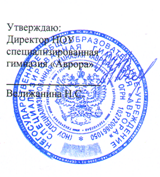 ПОЛОЖЕНИЕо самообследовании  НОУ специализированная гимназия «Аврора» (далее  - Положение) Общие положения1. Положение разработано в соответствии с пунктом 3 части 2 статьи 29 Федерального закона от 29 декабря . № 273-ФЗ «Об образовании в Российской Федерации», Порядком проведения самообследования образовательной организации, утвержденным приказом Министерства образования и науки Российской Федерации от 14 июня 2013 года № 462. 	Положение регламентирует деятельность НОУ специализированная гимназия «АВРОРА» (далее – Учреждение) по проведению процедуры самообследования. 2. Самообследование – это процедура, которая проводится ежегодно, носит системный характер, направлена на внутреннюю диагностику,  выявление резервов и точек роста, а также определение целей  дальнейшего поступательного развития  Учреждения.3. Целями самообследования являются обеспечение доступности и открытости информации о деятельности организации, а также подготовка отчета о результатах самообследования.4. Процедура самообследования включает в себя следующие этапы:- планирование и подготовку работ по самообследованию Учреждения;- организацию и проведение самообследования в Учреждении;- обобщение полученных результатов и на их основе формирование отчета;- рассмотрение отчета  Советом Учреждения;- размещение отчёта на сайте Учреждения.                              II. Сроки, форма проведения самообследования и состав лиц,привлекаемых   для его проведения5. Работа по самообследованию Учреждением начинается не позднее 15 апреля текущего года и заканчивается  25 августа текущего года (без учета сроков контрольных мероприятий по реализации комплекса мер, направленных на устранение выявленных в ходе самообследования недостатков и совершенствованию деятельности Учреждения).6. Для проведения самообследования в Учреждении создается комиссия в составе: заместителей директора, руководителей структурных подразделений, курирующих направления деятельности, подлежащие оценке. 8. При проведении самообследования могут быть использованы следующие методы: - наблюдение;- анкетирование;- мониторинги;- тестирование;- собеседование;- определение обобщающих показателей и др.9. Самообследование проводится в форме анализа следующих основных направлений деятельности Учреждения:- система управления Учреждением (анализируется организационно-правовое обеспечение образовательной деятельности, соответствие организации управления уставным требованиям, соответствие собственной нормативной и организационно-распорядительной документации действующему законодательству РФ и Уставу, организация взаимодействия структурных подразделений Учреждения, реализация принципа коллегиальности, эффективность деятельности органов общественного управления, внешние связи организации, инновационная деятельность и др.); - образовательная деятельность, организация учебного процесса (анализируется выполнение образовательных программ, расписание учебных занятий, формы и виды учебных занятий, организация питания обучающихся, соблюдение правил и инструкций по охране труда; выполнение программ воспитательной, профилактической деятельности и полученные социально-педагогические эффекты и др.);- содержание и качество подготовки обучающихся (анализируются результаты ОГЭ и государственной итоговой аттестации в динамике за три года, поступление в организации высшего и профессионального образования, участие обучающихся в творческих конкурсах, олимпиадах, соревнованиях, международных сопоставительных исследованиях и др.); - качество кадрового состава (анализируется фактическая численность работников на соответствие штатному расписанию, образовательный ценз и квалификация педагогических работников, дополнительное профессиональное образование работников, результаты внутренней аттестации, результаты научно-методической работы и др.);- качество учебно-методического, библиотечно-информационного обеспечения (состояние библиотечного фонда, средств информационного обеспечения и их обновление за отчетный период, обеспеченность обучающихся учебной, учебно-методической и справочной литературой, информационными ресурсами; ведение, своевременность обновления официального сайта в информационно-телекоммуникационной сети «Интернет» и др.); - качество материально-технической базы (анализируется материально-техническое обеспечение образовательной деятельности, учебно-лабораторное, спортивное оборудование, электронные средства обучения, Интернет, оборудование помещений в соответствии с государственными нормами и требованиями, в том числе в соответствии с федеральными государственными образовательными стандартами);- функционирование внутренней системы оценки качества образования (анализируется внутришкольный контроль, организация и результаты текущего контроля успеваемости и промежуточной аттестации обучающихся, общественная экспертиза качества образования);- анализ показателей деятельности Учреждения, устанавливаемых федеральным органом исполнительной власти, осуществляющим функции по выработке государственной политики и нормативно-правовому регулированию в сфере образования.10. По результатам проведенного анализа проводится оценка основных направлений деятельности Учреждения.11. Комиссией ежегодно составляется план-график подготовки и проведения  самообследования с указанием сроков, ответственных и мероприятий.12. Состав комиссии утверждается  приказом директора Учреждения.III. Отчет о результатах самообследования13. Результаты самообследования Учреждения  оформляются в форме отчета, включающего аналитическую часть и результаты анализа показателей деятельности.14. Отчет по самообследованию формируется по состоянию на 1 августа  текущего года и имеет следующую структуру и объем:- оценка системы управления Учреждения; - оценка образовательной деятельности;- оценка содержания и качества подготовки обучающихся; - оценка качества кадрового состава;- оценка качества учебно-методического и библиотечно-информационного обеспечения; - оценка качества материально-технической базы (не более 5 страниц); - оценка функционирования внутренней системы оценки качества образования;15. Результаты самообследования рассматриваются на педагогическом совете.16. Отчет подписывается руководителем Учреждения и заверяется  печатью. 17. Размещение отчета на официальном сайте Учреждения в информационно-телекоммуникационной сети «Интернет» и направление его Учредителю осуществляется  до 25 августа текущего года.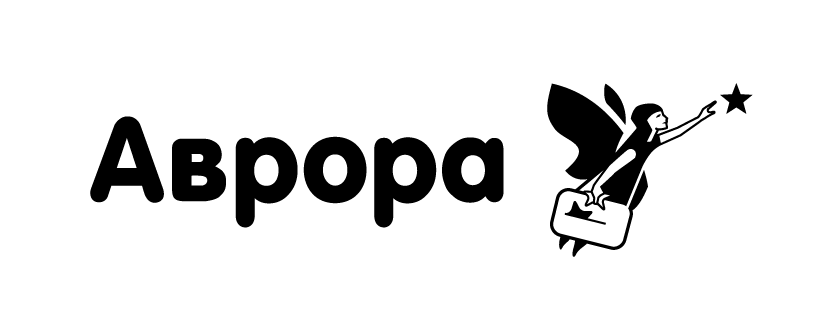 Отчет о результатах самообследованияНегосударственного общеобразовательного учреждения специализированная гимназия «Аврора»От успешной гимназии — к успехам ребёнкаТюмень, 2017ПОКАЗАТЕЛИ
ДЕЯТЕЛЬНОСТИ ОБЩЕОБРАЗОВАТЕЛЬНОЙ ОРГАНИЗАЦИИ,
ПОДЛЕЖАЩЕЙ САМООБСЛЕДОВАНИЮ 2016-2017 годаРезультаты  самообследования   общеобразовательной организации  НОУ ГИМНАЗИЯ «АВРОРА»Содержание1. Общие сведения об общеобразовательной организации2. Оценка системы управления 3. Оценка качества кадрового состава;4. Оценка содержания и качества подготовки обучающихся; 4.1.Качество образования учащихся  по уровням:-начальное общее образование	-основное общее образование	-среднее общее образование: 	5. Оценка образовательной деятельности5.1.Инновационная деятельность общеобразовательной организации5.2.Подготовка к реализации ФГОС ООО5.3.Создание условий, обеспечивающих выявление и развитие способных и одаренных детей6.Воспитательная работа. Внеурочная деятельность и система дополнительного образования6.1.Взаимодействие с родителями7. Сохранение и укрепление здоровья учащихся. 7.1.Медико -  социальные условия.7.2 Рациональное питание,  7.3. Вопросы безопасности, 8. Профилактическая деятельность НОУ специализированная гимназия «Аврора».9. Психолого–педагогическое  сопровождение учащихся10.  Оценка качества материально-технической базы 11. Оценка качества учебно-методического и библиотечно-информационного обеспечения; 12. Общие  выводы на основе  самообследования.12.1.Удовлетворенность образовательным процессом.13.Перспективы и основные направления развития  на 2017-2018 учебный год.«Наша школа  должна быть открыта для всего нового, должна идти в ногу со временем и при этом сохранять свое уникальное лицо, свои корни, те ценности, которые веками закладывались в обществе, должна   не только учить, но и воспитывать человека и гражданина».В.В. ПутинОтчет о результатах самообследованияНегосударственного общеобразовательного учреждения специализированная гимназия «Аврора»К чему мы стремимсяСамообследование   гимназии проводится в целях формирования открытого и общедоступного информационного ресурса, содержащего сведения о результатах деятельности образовательного учреждения, на основе которых может быть произведена объективная  оценка качества работы гимназии   и определены перспективные направления ее развития  на следующий отчетный период.   Современная гимназия  не может развиваться без четко выстроенного прогноза, устремленного в будущее  на основе внутренней экспертизы с целью всестороннего анализа деятельности образовательной организации. Анализ итогов работы –  это тот управленческий урок, который мы извлекаем из прошлого для будущегоОдной из ключевых позиций, определяющих облик нашей гимназии, утверждение её многообразия, разноуровневости, отвечающей различным возможностям и способностям учащихся, направленности обучения и вариативности, удовлетворяющим интересы личности. Наша гимназия  призвана обеспечить современное качество образования на основе сохранения его фундаментальности и соответствия актуальным и перспективным потребностям личности, общества, государства. Принципиальное изменение целей привели к появлению ориентира на достижение личностных результатов. В 2016-2017 учебном году мы работали над осмыслением нового  образа результата, мы действовали в логике «от успешной гимназии — к успехам ребёнка».Целевыми  ориентирами  деятельности гимназии стали: достижение и поддержание высокого уровня мотивации ребёнка к образованию; достижение уровня знаний, необходимых и достаточных для всех уровней образования, обеспечивающего компетентностное освоение и решение (на уровне самостоятельной деятельности) задач учебной и социальной направленности; достижение  учащимся самостоятельности в учебной и социально направленной деятельности, рефлексивной оценке и самооценке  личностных результатов.Гимназия  успешна, если всем ученикам создаются условия, порождающие мотивацию к образованию (учёбе и совместной социально направленной деятельности); если всем ученикам предоставлена возможность развивать свою самостоятельность в предметной и внепредметной деятельности; если всем ученикам обеспечено право развития и реализации рефлексивной самооценки результатов достигнутого; ученик успешен, если он развивается как личность: мотивирован к постановке и решению разноплановых задач в предметной и социальной деятельности, способен проявлять свои личностные качества в индивидуальной и совместной деятельности, развивает рефлексивную самооценку своей деятельности достижений.учитель успешен, если он совместно с педагогами и родителями познаёт «внутренний закон развития» каждого ребёнка, заключающийся в возникновении новых предметных, социальных и личностных задач на основе развившихся возможностей ребёнка, создаёт мотивирующую, деятельностную, компетентностную и рефлексивную среду совместной деятельности с каждым ребёнком.Учителя. Пожалуй, это – один из главных пунктов успешной гимназии. Именно они дают знания, именно они должны зажечь в ученике исследовательский огонёк и тягу к знаниям. Учитель закладывает основные моральные нормы, воспитывает и развивает. Он всегда должен быть толерантен, должен уважать мнение ученика и принимать его.Думаем, что именно все эти причины и есть те, благодаря которым гимназия  становиться успешной и оставляет в душе детей приятный след и с годами вызывает ностальгию, я не чувство панического страха и желание скорее вырасти и покинуть её. Гимназия  – это не просто стены, парты и уроки, гимназия  – это отдельный период нашей жизни – самый яркий, самый важный и решающий дальнейшую жизнь человека.Мы работаем над созданием условий для актуальной и потенциальной успешности личности ученика, личностно-профессиональной успешности учителя, успешности гимназии, её позитивного имиджа. Что делает школу успешной? В понимании нашего коллектива успешная гимназия  – это система, в которой созданы условия для эффективно саморазвития всех участников образования, в первую очередь педагога и учащегося.Успешный учитель, успешный ученик, взаимодействие, взаимопонимание, сотрудничество -  вот наше педагогическое кредо.1.Общие сведения об общеобразовательной организацииСегодня общество выдвигает новые требования к содержанию образования, к организации учебно-воспитательного процесса, в области образования выделен приоритет – повышения доступности качественного образования при эффективном использовании  имеющихся ресурсов.  Школьная система  не может выстраиваться без учёта государственного заказа, который чётко сформулирован в Стратегии развития образования до .  Качество школьного образования мы понимаем как совокупность свойств, которые обусловливают способность образовательной системы удовлетворять социальные потребности в формировании и развитии личности в аспектах ее обученности, воспитанности, выраженности, социальных, психологических, физических свойств. Миссия гимназии  заключается в модификации образовательной среды, направленной на становление  социальной компетентности личности школьника, определяющей готовность к профессионально-трудовой деятельности, выполнению гражданских, семейных функций,  эффективную социально-профессиональную реализацию и успешную социализацию  в обществе в условиях нового качества образования.    В соответствии с Национальной образовательной стратегией (2020) –главным результатом модернизации гимназии должно стать соответствие школьного образования целям опережающего развития. Цель работы гимназии является создание комплекса условий для формирования мобильной и гибкой образовательной системы гимназии, способной реагировать на социальный запрос и индивидуальные образовательные запросы,   обеспечивающей рост профессиональной компетентности педагогических кадров и повышения качества образования. Цель самообследованияФормирование открытого и общедоступного информационного ресурса, содержащего сведения о результатах деятельности НОУ специализированная гимназия «Аврора», на основе которых  должна быть произведена объективная  оценка качества работы гимназии   и определены перспективные направления ее развития  на следующий отчетный период.   Руководители общеобразовательной организации (административно-управленческий персонал)2. Оценка системы управления НОУ ГИМНАЗИЯ «АВРОРА»По мнению великого немецкого философа И. Канта, лишь два  человеческих изобретения можно считать самыми трудными: искусство управлять и искусство воспитывать. Оба этих искусства должны быть гармонично соединены в работе гимназии. Управление гимназией – многофакторный процесс, в котором определяющее значение имеют:  организационная структура, стратегия и технологии управления, а  также культура и уклад школьной.  При  современном понимании образовательного учреждения как особой разновидности социальной организации главный акцент в своей деятельности делается на учет запросов и интересов всех субъектов образовательной деятельности (государственных и личных),  на успешную социализацию выпускников гимназии.   НОУ специализированная гимназия «Аврора» выполняет свою главную и основную задачу: учить всех и каждого, поступающего в нашу школу, независимо от возможностей и способностей.   Мы хотим построить школу равных возможностей.Гимназия  реализует модель «Адаптивная гимназия ». Мы формируем адаптивную  образовательную систему гимназии, которая способна каждому ученику помочь достичь оптимального уровня интеллектуального развития в соответствии с его природными задатками и способностями. Определяющий признак адаптивной гимназии — развитие способностей личности к самосовершенствованию  на основе учета ее возрастных особенностей, внутренних ресурсов, возможностей. Естественно, что подходить ко всем детям с одной меркой нельзя. И здесь на помощь приходит адаптивная гимназия  — гимназия  для каждого ученика. В основу развивающего метода в адаптивной гимназии положена идея социального взаимодействия (установление коммуникации).   Образовательный  процесс   строится  таким образом, чтобы  каждый ученик мог реализовать свое право на полноценное, качественное образование,  в соответствии со способностями, индивидуальными склонностями и потребностями, был способен ориентироваться в ценностях мировой и отечественной культуры, осуществлять выбор профессии, адаптироваться в новых социально- экономических условиях, осуществлять непрерывное самообразование, личностное  самосовершенствование.    Основные подходы к управлению образовательным учреждениемВ гимназии осуществлен переход от методологии оперативного управления (с преобладанием контролирующей функции) – к методологии управления проектами (программно-целевой подход). Ведущим  принципом программно-целевого метода является четкая формулировка целей развития педагогического коллектива и учебно-воспитательного процесса на основе проблемного анализа итогов работы гимназии за прошедший учебный год, выявление ее потребностей в новом учебном году, сложившихся тенденций и достигнутого уровня, через  реализуемые  образовательные  проекты.Вся нормативно-правовую документацию, регламентирующую деятельность гимназии, используется  как ресурс, обеспечивающий реализацию  государственного образовательного стандарта (ФГОС НОО и ГОС, 2004г.), формирование и реализацию инициатив работников образовательного учреждения, направленных на улучшение работы образовательного учреждения, повышение качества образования, эффективности деятельности гимназии.Структура управления гимназиейВ управлении гимназией выделяются следующие инновационные подходы:-реализация принципов государственно-общественного характера управления;-управления на основе социального партнерства;-системный характер управления;-ресурсное управление, -приоритет профессионального развития педагогов;-инновационное управление (управление проектами, поддержка лидерства и другое);-сочетание принципов единоначалия  с демократичностью укладаУправление гимназией осуществляется в соответствии с Законом РФ «Об образовании в РФ», Уставом на принципах демократичности, открытости, приоритета общечеловеческих ценностей, охраны жизни и здоровья человека, свободного развития личности, на основе сочетания принципов единоначалия и самоуправления коллектива.Партнерство с родителями как основными заказчиками образовательных услуг объявлено одним из стратегических направлений работы гимназии. Общая идея работы с родителями в том, что они должны принимать самое активное участие в формировании успешной личности своего ребенка, приобщаясь к различным мероприятиям, проводимым гимназией.Цели, ценности и ресурсы составляют базовый компонент корпоративной культуры гимназии и являются отправной точкой для организации деловых партнерских отношений.Наличие именно общих целей — важный фактор для построения партнерства, так как разные ориентиры родителей и гимназии могут привести к конфликту и претензиям родителей к содержанию и формам обучения и воспитания.Под общими ценностями в данном контексте понимаются принципы достижения целей, которые в рамках партнерских отношений также должны быть понятными и разделяемыми всеми участниками образовательного процесса.Выявление общих ресурсов — это процесс определения взаимной полезности родителей и гимназии.В гимназии сложилась вертикально-горизонтальная система управления. Вертикальная структура: директор – заместители директора, учителя, классные руководители – обучающиеся – родители.Горизонтальная структура управления:-Педагогический совет-учитель, учащийся, родитель;-Профессиональные объединения педагогов – методический совет (МС), школьные межпредметные методические объединения (ШММО); гимназия  молодого педагога (ШМП);-Совет обучающихся – ученики гимназии;-Совет профилактики-педагоги, обучающиеся, родители, КДН;-Совет родителей – родители, директор гимназии, классные руководители;-Управляющий Совет гимназии – представители предприятий и организаций, социальные партнеры гимназии, администрация гимназии.Общественно-государственный характер управления обеспечивается взаимодействием Управляющего Совета гимназии, педагогического совета, Совет родителей, Совета обучающихся, что создает предпосылки для обеспечения государственно-общественного управления в гимназии.    Ведущие задачи можно сформулировать следующим образом:-обеспечение получения качественного образования всем выпускникам гимназии,  построение образовательного процесса с ориентацией на достижение целей конкретной ступени образования и с учетом образовательных  стандартов. Работа над повышением  качества образования как важнейшей  управленческой задачей, удовлетворение образовательных потребностей родителей и учащихся путем определения и осуществления индивидуального подхода в обучении и воспитании (с построением индивидуальных образовательных маршрутов обучающихся);-формирование      комфортной образовательной среды для всех субъектов образовательной деятельности; -расширение   аспектов  государственно-общественного  управления  образовательным учреждением;-установление взаимодействия с другими субъектами образования, партнерами гимназии (социальное партнерство);-проектирование образовательного пространства для профессионального развития и самообразования учителей гимназии и администрации;-обеспечение ресурсной базы гимназии с целью ее эффективного развития.Определены критерии эффективности деятельности гимназии:-результаты освоения обучаемыми  образовательных программ;-преемственность содержания и технологий образования на различных ступенях обучения и этапах подготовки;-творческие достижения обучаемых и педагогов;-уровень внедрения инноваций в ОУ;-эффективность воспитательной системы в ОУ;-охват обучающихся  внеучебной  (внеаудиторной) деятельностью;-динамика развития материальной базы-уровень квалификации педагогического коллективаИз показателей продуктивности  обозначены  основные  направления работы гимназииМодификация образовательной среды;-создать комплекс условий для качественной и эффективной образовательной деятельности: реализации образовательных стандартов обучающимся,  развитие кадрового персонала; развитие государственно-общественного характера управлением гимназии,  сотрудничество с различными организациями, предприятиями и учреждениями на основе социального партнерства;-создать комфортные условия и обеспечить безопасность реализации учебно-воспитательного процесса через создание условий для сохранения и укрепления физического и психического здоровья обучающихся;-создать условия для непрерывного социально-духовного образования, посредством интеграции возможностей гимназии, социума и других социальных институтов с учетом преемственности на всех уровнях и этапах образовательного процесса;-создать открытое информационное пространство гимназии (информирование о деятельности гимназии в СМИ, на сайтах гимназии);-работать над имиджем гимназии.Модификация методического сопровождения образовательного процесса гимназии:-обеспечить системную работу над развитием учительского потенциала гимназии (использование современного методического инструментария для качественного образования учащихся гимназии); -формировать мобильную и гибкую систему дополнительного образования, способствующую становлению социально ответственной  личности, имеющей активную гражданскую позицию-проводить в системе мониторинг результативности педагогической деятельности (качество работы педагога и качество усвоения образовательных программ учащимися).Модификация  управления гимназией:-расширение  участия Управляющего совета и других общественных структур в управлении гимназией;- развитие инициативы педагогического коллектива, родителей в управлении образовательным учреждением на основе реализации принципов персональности, коллегиальности и демократичности управления образовательным учреждением;  использование информационных технологий в управлении учреждением;- самоконтроль  и самооценка деятельности педагогов в ходе внутришкольного    образовательного мониторингаПедагогический коллектив работал над созданием такой образовательной среды, которая обеспечивает возможность развития каждого ребенка с максимальным использованием его природных способностей, интересов, увлечений.Внутришкольный контроль спланирован по направлениям:- Контроль за выполнением всеобуча:на протяжении всего учебного года осуществлялось обучение детей, проживающих на территории гимназии в микрорайонах . Уклоняющихся от учебы детей нет.- Контроль за состоянием преподавания учебных предметов осуществлялся путем посещения уроков; через анализ выполнения полугодовых, срезовых, итоговых работ; с помощью анализа качества обучения по предметам, анализа внеклассной работы по предмету.- Контроль за состоянием знаний, умений и навыков;- Контроль за школьной документацией;- Контроль за работой педагогических кадров: анализ приемов и методов работы каждого педагога, посещение уроков вновь пришедших педагогов.Формы контроля.Обзорный тематический контроль: -состояние школьной документации:  - проверка личных дел (списочный состав, наличие необходимых документов, итоговые оценки), - проверка классных  журналов, журналов кружков, домашнего обучения  (работа со слабоуспевающими учащимися, посещаемость учащихся, контроль и учёт знаний учащихся, объективность выставления итоговых оценок учащимся, выполнение теоретической и практической части государственных программ),- проверка дневников учащихся;-контроль рабочих программ педагогов;-выполнение правил по технике безопасности на уроках химии, физики, физической  культуры, технологии;-использование информационных технологий в УВР;-обеспеченность учащихся учебной литературой.Классно-обобщающий контроль:-уровень ЗУН учащихся 1-9 классов (стартовый контроль, промежуточный контроль (по четвертям, по полугодиям), итоговый контроль (годовой на конец учебного года в переводных классах), итоговый контроль (переводная аттестация);-работа классного руководителя по успешной адаптации учащихся в 1 классе;-анализ работы классного руководителя 5 класса по формированию классного коллектива в период адаптации;   -уровень образовательной подготовки учащихся 4 класса.Предметно-обощающий контроль:-эффективные методы и приёмы повышения техники чтения учащимися младших классов;-контроль за преподаванием предметов из БУП (геометрии, физики, основ религиозных культур и светской этики) Персональный контроль:-система внеурочной работы по истории и обществознанию.  Деятельность вновь принятых педагогов;-подготовка к аттестации учителей.Оперативный контроль и фронтальный контроль:-посещение администрацией гимназии уроков учителей и взаимопосещение уроков учителями в рамках предметных недель;-посещение гимназии учащимися.Применяемые методы контроля:- наблюдение (посещение уроков, внеклассных мероприятий);- изучение и проверка документации;- проверка знаний (срезы, тесты, контрольные и диагностические работы);- анкетирование всех участников образовательного процесса;- собеседование с педагогами;- анализ.ВыводыУровень компетентности и методической подготовленности членов администрации гимназии достаточен для обеспечения квалифицированного руководства всеми направлениями УВП. Анализ хода и итогов учебно-воспитательного процесса достоверен и полон.Система внутришкольного управления обеспечила достижение запланированных результатов. Показателями эффективного управления являются результаты деятельности гимназии по следующим составляющим:-Критерии факта – снизилось количество обучающихся, оставленных на повторный курс, незначительно, но повысилось качество образования, улучшилось состояние здоровья детей, повысились результаты участия в олимпиадах, конкурсах, соревнованиях;-Критерии отношений – улучшились межличностные отношения, нет конфликтов между участниками образовательного процесса;-Критерии качества – позволяют проследить взаимосвязь между процессом управления и личностным ростом участников образовательного процесса.  3. Оценка качества кадрового составаНовое качество образования требует и нового учителя. С этой целью были созданы все условия для повышения квалификации педагогов.  Развитие системы повышения квалификации на уровне ОУ объективно требует новой парадигмы внутришкольного управления, суть которой состоит в создании условий, обеспечивающих саморазвитие каждого учителя. Прежняя система должна уступить место новой системе научно-методической работы, которая должна стать средством процесса развития нового стиля педагогического мышления и деятельности педагога в гимназии. Поэтому работа была направлена на создание внутришкольной  модели  повышения квалификации педагогов, которая способна обеспечить профессиональный  рост,   развитие активного творчества.Система обучения педагогических кадров в гимназии включает в себя четыре взаимодополняющих этапа:1 этап – изучение теории: новых тенденций развития образования, новых педтехнологий, форм и методов организации образовательного процесса2 этап – отработка теоретических вопросов, первичная апробация в педагогической практике тех или иных инноваций.3 этап – апробация моделей, форм и методов обучения, демонстрация практических умений в использовании современных педтехналогий, в организации образовательного процесса.4 этап – обобщение опыта, анализ проблем и достигнутых результатов. Существующие в гимназии формы методической работы довольно разнообразны. Их можно классифицировать на две группы: коллективные и индивидуальные.В НОУ гимназия«АВРОРА» разработана  и реализуется  внутришкольная  модель «Управления  личностным, профессиональным  ростом педагога», где особый акцент сделан на  использование современного методического  инструментария  для качественного  образования учащихся гимназии  (с акцентом  на  математическое).     В начале учебного года проводилась диагностика деятельности педагога по следующим направлениям: тема самообразования, планы в области профессиональных затруднений, необходимая помощь, предложения по организации учебного процесса и т.п. По выявленным проблемам проводилась работа в течение всего учебного года. Внутришкольная модель формируется и структурируется в соответствии с компонентами педагогического труда, которая состоит из трех взаимосвязанных  элементов:
- педагогическая деятельность;
- личность учителя;
- психолого-педагогическое общение.
        Управленческий компонент раскрывается через осознание положения собственного «Я», позитивное восприятие себя как педагога, положительное отношение к профессиональной деятельности, эмоциональную устойчивость, волевую    саморегуляцию.  Одной из технологий, направленной на самообразования,   выступает Индивидуальный образовательный маршрут педагога,  который целесообразно проектировать на основе личных образовательных потребностей и  специфики методической проблемы, над которой работает педагог. Выделены такие типы маршрутов: "Исследовательская деятельность", "Проектная деятельность", "Вхождение в профессиональную деятельность", "Профессиональные достижения" и др. «Сопровождение  учителя  при  подготовки к профессиональным конкурсам».Наблюдается стойкая динамика овладения педагогами теории и практики современного урока.  Мы создали в  коллективе условия, обеспечивающих возможность педагогам повышать свой профессиональный уровень через участие в открытых общешкольных мероприятиях, через    работу в Гимназии молодого педагога, Методическом совете, ШМО, проблемных и творческих групп, в рамках Годичного методического семинара.Все педагоги  владеют компьютерной техникой, электронными информационными ресурсами и используют их  в образовательном процессе. Педагогические технологии  проектного, проблемного, продуктивного обучения, педагогические мастерские, дебаты,  модульная технология образуют технологический компонент процесса обучения.Применение ИКТ в образовательном процессе гимназии  на всех ступенях обучения способствует эффективной организации познавательной деятельности учащихся; формированию навыков работы в информационной среде и работы с удаленными информационными ресурсами; способствует расширению возможностей для эффективной организации воспитательной работы.  Использование широкого спектра педагогических технологий дает возможность педагогическому коллективу продуктивно использовать учебное время и добиваться освоения базового уровня образовательной программы.Третий год работает годичный школьный   методический семинар, цель которого  отработка теории и практики   современного урока  (анализ и самоанализ педагогической деятельности, презентации инновационных форм и приёмов индивидуального подхода к обучающимся, использование современных образовательных технологий, в том числе  личностно – ориентированных и ИКТ) и  подготовка к введению ФГОС ООО.   Выросла активность учителей, их стремление к творчеству, увеличилось число учителей, участвовавших в творческих процессах гимназии, района и города.Закладывается модель нового учителя: учитель – исследователь, воспитатель, консультант, руководитель проектов.Позиция учителя – профессионала  демонстрирует культурные образцы действий; инициирует пробные действия детей; консультирует, корректирует действия.Позиция педагогической поддержки – оказывает адресную помощь ребенку: не избавляя от проблемной ситуации, но, помогая ее преодолевать.С целью повышения эффективности  обмена  педагогическим опытом,  внутришкольного сотрудничества педагогов – организована работа  школьных межпредметных методических объединений  (ШМО)  и  работа гимназии  молодого педагога.В 2016- 2017 учебном году проведено два методических дня:  «Проектная и исследовательская деятельность в уроке»  опыт представили педагоги гимназии Валявина Ю.П. Кирушева Е.Н., Варлакова Ю.А. и «Урок в формате ФГОС НОО», Проблемы, находки, рекомендации», итоги подводили учителя начальной ступени, реализующие ФГОС НОО.В практику гимназии введен Единый методический день для учителей, в этом году проведено 2 методических дня: первый был посвящен молодым специалистам гимназии, второй-презентации инновационного опыта учителей-профессионалов, мастеров своего дела. В систему повышения квалификации включена работа по подготовке и проведению открытых уроков, их посещение и анализ. С целью упорядочения работы и обеспечения эффективности проведенных уроков в гимназии один раз в год проводится  семинар – практикум «Открытый урок».  Открытые уроки в ходе практики проходят по особому расписанию, дают уроки все аттестующиеся учителя.В гимназии была организована работа методического совета по наиболее актуальным проблемам повышения квалификации педагогических и руководящих работников по их запросам. Одно из направлений работы связано с повышением профессиональной компетентности   педагогических и руководящих работников и создании условий для обобщения и предъявления передового педагогического опыта.           Еще один вид методической работы в гимназии – Предметные недели. Проведение предметных недель, как свидетельствует практика, способствует повышению интереса детей к изучению предмета, в том числе через внеурочную деятельность и через проведение нестандартных открытых уроков, конкурсов мультимедийных презентаций по изучаемым темам, создание учащимися тематических газет, кроссвордов, организацию выставок и т.д.Хорошо организованная и интересно проведённая предметная  Неделя помогает обогатить знания детей, формирует и развивает творческую активность учащихся, повышает заинтересованность в обучении, учит проявлять инициативу и самостоятельность, способствует развитию индивидуальных качеств, раскрытию талантов и способностей, поэтому в нашей гимназии предметные Неделя получили широкое распространение.Учителя гимназии регулярно посещают районные и городские семинары, курсы повышения квалификации, конференции, участвуют в городских педагогических чтениях.Выросла активность учителей, их стремление к творчеству, увеличилось число учителей, участвовавших во Всероссийских профессиональных конкурсах. Работа с молодыми специалистамиЕжегодно коллектив пополняется молодыми специалистами.   С  целью повышения мастерства молодых специалистов ежегодно в сентябре месяце приказом директора создается “Школа  молодого педагога” (ШМП). В состав ШМС входят молодые специалисты и их наставники. Руководит ШМП  заместитель директора гимназии по УВР.Основными задачами  гимназии молодого специалиста являются:Расширение общепедагогических и психологических знаний с целью расширения и самосовершенствования методов обучения и воспитания.Углубленное изучение методик по предметам.Овладение достижениями педагогической науки.Повышение общекультурного уровня учителя.Изучение принципов перспективного и текущего планирования.Разработка поурочных планов особо трудных тем.Разработка и проведение открытых уроков.       Наставниками совместно с молодыми специалистами составляется план работы на год, который включает в себя организацию методической помощи в процессе самообразования учителя. На заседаниях ШМП молодые специалисты знакомились с локальными актами гимназии, учились составлять календарно – тематическое планирование и  рабочие программы, анализу и самоанализу урока. Были изучены следующие методические темы: Индивидуальная и дифференцированная работа с мотивированными  учащимися и учащимися, испытывающих затруднение в освоении  программного материала,  формы,  методы и технологии  современного урока. Список молодых специалистов (до 5 лет) - всего 3 молодых специалиста, работающих в 2016-2017 учебном году  (3 педагога – в декретном отпуске)Педагоги гимназии представляют свой инновационный педагогический опыт образовательному сообществу района и города. В городских педагогических чтениях приняли участие: Валамина О.В., Удинцева В.М., Иванова И.Л, Олюнина Н.И., Пятыгина Ю.В. Выводы  Деятельность методической службы гимназии способствует:-продолжению освоения и внедрения современных педагогических технологий;-повышению информационной компетентности педагогов гимназии;-созданию среды для развития личностной и профессиональной культуры педагогов, раскрытия творческого потенциала педагогов через участие в конкурсах муниципального, регионального уровней.За последние три года повысилось число педагогов, имеющих высшее образование и первую и высшую квалификационную категории. Возросло  количество педагогов, повысивших свое мастерство через курсовую подготовку.  Реализация учебного плана гимназии обеспечена полностью необходимыми кадрами специалистов соответствующей категории, учебными программами, учебниками, методическими рекомендациями, дидактическими материалами, контрольно- измерительными материалами, необходимым оборудованием по всем компонентам плана - федеральному, региональному, школьному.Учитель подготовлен к работе в новых условиях.  Это не только владение новым содержанием, новыми методами работы, но и новое осознание места учителя в учебном процессе.  Наукой установлено, что профессиональное развитие неотделимо от  личностного.   Большую роль играют личные качества учителя: манера поведения, реакция на педагогические ситуации, индивидуальный темп работы, эмоциональность.  В современных условиях радикально меняются образовательные функции педагога,  соответственно меняются требования к его профессионально-педагогической компетентности, к уровню его профессионализма, личностного роста. Это ключевая идея. Она определяет миссию учителя и гимназии – «заразить» ребенка на всю последующую жизнь неукротимым желанием учиться. Если такая задача будет выполнена, выпускник гимназии найдет себя в сегодняшнем «мире изменений» и будет  успешным в  социуме.В НОУ гимназия «АВРОРА» сформирован творческий, профессиональный коллектив педагогов. Педагоги в системе повышают квалификацию,  7 педагогов  гимназии закончили Магистратуру. На сегодняшний день в гимназии работает 43 педагога. 100 % человек имеют квалификационные категории (первая и высшая). 93,5% учителей имеют высшее образование.  Средний возраст педагогов гимназии - 43 года; 30% - педагоги  в возрасте до 30 лет. За последние три года повысилось число педагогов, имеющих высшее образование и квалификационную категорию.  	По результатам обследования уровень социально-психологического климата  - благоприятный, т. е., по мнению педагогов, сплочению коллектива способствует доброжелательность в отношениях друг к другу, вовлеченность в инновационную работу, взаимопонимание.4. Оценка содержания и качества подготовки обучающихся; Блок 1. Образовательная деятельностьОбразовательная политика гимназии в 2016/ 16 учебном году:                        В 2016-2017 учебном  году педагогический коллектив  гимназии продолжил работу по реализации «Закона  об образовании в Российской Федерации» от 29.12.2012 № 273 ФЗ (разработка нормативной  документации и организация деятельности гимназии  в соответствии с положениями нового закона).В  2016-2017 учебном  году перед  педагогическим коллективом гимназии  были  поставлены следующие  основные задачи:1.Создание образовательной среды, обеспечивающей воспитание нравственной личности через доступность образования и повышение его качества в соответствии с государственными образовательными стандартами и социальным заказом. 2.Совершенствование системы мониторинга и диагностики успешности образования, развития личностных качеств учащихся и профессионального мастерства педагогов.3.Сохранение и укрепление физического, нравственного и психического здоровья обучающихся, формирование стремления к здоровому образу жизни.4.Выявление и поддержка талантливых детей через проведение олимпиад, конкурсов, конференций, форумов и привлечение внешкольных учреждений к сотрудничеству для развития творческих, интеллектуальных, индивидуальных  возможностей учащихся.     	Образовательная деятельность в условиях реализации Федеральной образовательной инициативы «Наша новая гимназия» касается, прежде всего, определения долгосрочной перспективы развития образовательного организации, что находит своё воплощение в разработке и реализации программы развития. В    программе развития НОУ гимназия «Аврора» на 2015 - 2020 гг. определены ведущие идеи и модель  гимназии. Стратегия гимназии направлена на пропаганду инклюзивного образования (качественного образования для всех).           Значительно усовершенствована система обучения учащихся начальных классов. В начальной школы полностью осуществлён переход на ФГОС второго поколения.  Все учителя начальной школы прошли курсовую подготовку по работе по новым стандартам.  Разработаны образовательные программы по всем предметам с 1 по 4 классы. По учебникам, созданным на основе ФГОС второго поколения, работают все учителя начальной гимназии: Дайнеко И.А., Карплюк Ю.В., Осипова О.С., Валявина Ю.П., Кирушева Е.Н.    	Растет количество детей старшего дошкольного возраста, получающих дошкольное образование в гимназии, что позволяет создать большему количеству детей равные стартовые возможности для их обучения в начальном звене. Курсовую подготовку дошкольников осуществляла Кирушева Е.Н.           В 2016 - 2017 учебном году учителя основной школы приступили к реализации ФГОС в 6 – ом  классе. По новым стандартам в 6 - м классе работали учителя: Сарсынбаева З.Э., Медведева Ю.В., Андронова О.Н., Шапошников И.М., Романова К.О., Варлакова Ю.А.. Все учителя, работавшие в 6 – ом классе, прошли курсовую подготовку по ФГОС.          Увеличилась доля учащихся, обучающихся по программам дополнительного образования в гимназии, что позволило сделать образование более удовлетворяющим потребности детей и их родителей.     	Активно внедрялись информационно - коммуникационные технологии, другие инновационные образовательные технологии и принципы организации учебного процесса, что обеспечивает улучшение   результатов   успеваемости.Педагоги   гимназии постоянно совершенствуют своё профессиональное мастерство: своевременно проходят аттестацию, посещают курсы повышения квалификации. В этом году получили первую категорию по должности «учитель» два педагога (Сарсынбаева З.Э., Варлакова Ю.А.)    	Растет количество участников среди учеников и педагогов в конкурсах, социальных проектах и программах разного уровня:-  в городском конкурсе чтецов «Мир! Человек! Мечта!» принимали участие Шароенко  А.(1а кл), Серёгин Г. (4 кл)- в региональном конкурсе рисунков «Семейные добрые дела» участвовали  Осипова Д.(2 кл),  Дарманова Н. (3 кл), Никифоров Л. (3 кл), Медведев А. (1а кл)    	Ведётся работа по созданию единой информационной среды: -внедряется система электронного журнала и дневника обучающегося, обеспечивающей взаимодействие системы учащийся - учитель - родитель - администрация образовательного учреждения -совершенствуется система наполнения школьного сайта.Большую работу в этом направлении проводят учителя Медведева Ю.В., Дайнеко И.А.     В работе с обучающимися гимназия руководствуется  «Законом об образовании в РФ» от 29.12.2012  № 273 ФЗ, «Уставом гимназии», методическими письмами и рекомендациями Министерства образования и науки РФ и Министерства образования Московской области. Учебный план гимназии на 2016/17 учебный год был составлен на основании базисного учебного плана 2004 года для 7 класса и ФГОС второго поколения в 1-6 классах. Учебный план гимназии направлен на решение следующих задач:- обеспечение базового   образования для каждого обучающегося;- развитие творческих   способностей обучающихся;- удовлетворение социальных запросов,Все дисциплины  федерального компонента, входящие в учебный план гимназии, реализованы в полном объёме. Изменения в учебном плане осуществлялись за счёт часов вариативной части базисного плана. При составлении учебного плана соблюдалась преемственность между уровнями обучения и классами. Объем недельной учебной нагрузки на ученика не превышал предельно допустимого. Учебный план не подвергался корректировке, был полностью реализован благодаря тому, что гимназия в достаточной степени обеспечена педагогическими кадрами. Государственные образовательные программы были выполнены всеми учителями во всех классах и по всем предметам (теоретическая и практическая части) в полном объёме с учётом корректировки и уплотнения учебного материала в связи с праздничными днями.  Все учащиеся успешно прошли курс обучения за соответствующий класс.       	 Вся работа гимназии в 2016/17 учебном году была направлена на выполнение решений педагогических советов, исправление недостатков, выявленных в результате анализа работы за прошлый год.Для реализации поставленных задач в гимназии на начало учебного года имелась необходимая нормативно – правовая документация:- План работы гимназии на 2016 -2017 учебный год.- Учебный план.- Планы работы   МО гимназии.- План работы библиотеки.- Перспективный план аттестации педагогических работников.- Перспективный план повышения квалификации педагогических работников.- Образовательная программа.- Комплексно-целевая программа развития гимназии на 2015-2020г. г.- Положения и локальные акты, регламентирующие деятельность гимназии.Учебный процесс поддержан внеурочной работой:План внеурочной деятельности 6х  классов2016-2017 учебный год План внеурочной деятельности 6х  классов2016-2017 учебный год Проверка качества подготовки обучающихся на каждой ступени проводится в ходе итоговых контрольных работ на I ступени, итоговых контрольных работ, тестирования и зачетов в 6 - 7. Охрана здоровья обучающихся                                                                        Работа медицинского кабинета:Гимназия уделяет большое внимание сохранению здоровья обучающихся: на уроках применяются здоровьесберегающие технологии, проводятся Дни здоровья, беседы, Из 105 обучающихся практически здоровы 95 человека, 2 учеников имеют функциональные патологии, 8 – хронические заболевания, Сведения о состоянии здоровья обучающихся в НОУ  специализированная гимназия «Аврора» по итогам углубленного медицинского осмотра:Работник медкабинета медицинская сестра Ортомышева Т.В. Проводит профилактические беседы с родителями (законными представителями) по вопросам сохранения здоровья обучающихся, организует профилактические беседы с педагогами  по соблюдению режима дня, организации правильного питания и др.Работа логопункта:В гимназии существует оборудованный логопункт, где осуществляет деятельность учитель – логопед Ураева Римма Ришатовна. Вследствие социально - педагогической запущенности, состояния здоровья в первых классах ежегодно присутствуют дети с нарушениями речи различного вида. Проблема также в недостаточном времени, которое уделяют родители для занятий со своими детьми.        Чаще всего наблюдаются временные (физиологические) нарушения звукопроизношения, обусловленные недостаточной сформированностью  речевого (фонематического) слуха или артикуляционного аппарата. Для коррекции речи на логопункт зачисляются дети с фонетическим недоразвитием речи (ФНР) и фонетико-фонематическим недоразвитием речи (ФФНР).  Деятельность логопункта предполагает системное воздействие, состоящее из диагностики и  коррекции.      Во время диагностического этапа каждый ребенок проходит индивидуальное логопедическое обследование, где логопед получает представление о состоянии речевой деятельности ребенка и составляет перспективный план коррекционной работы.     Коррекционный этап включает в себя постановку нарушенных звуков, их автоматизацию и дифференциацию. Занятия проводятся как индивидуально, так и небольшими подгруппами из 3-4 детей со схожими по структуре дефектами звукопроизношения. После постановки звука наступает этап его автоматизации в словах, фразах, стихах и  текстах. Продолжительность постановки звуков и их автоматизации может быть различной, и  зависит от сложности нарушения.Оздоровительные мероприятия:           Сохранение и укрепление здоровья, развитие физической культуры   ученика – важнейшая предпосылка реализации его потенциала. В связи с этим проблемы сохранения здоровья в последнее время приобретают особую актуальность. В нашей гимназии  в целях сохранения и укрепления здоровья учащихся созданы следующие  условия:- благоприятный психологический климат в ученическом и педагогическом коллективах, атмосфера взаимоуважения, сотрудничества;-  использование здоровьесберегающих технологий во время учебно-воспитательного процесса; -  уроки релаксации на открытом  воздухе на территории гимназии; -  наличие оборудованного медицинского кабинета;-  организация горячего питания школьников.           Идея охвата большинства учащихся гимназии горячим питанием актуальна, а также  является важным моментом в воспитательном процессе. Ученикам при их  высокой нагрузке на уроках, подвижности на переменах, при большей потребности в пище, чем у взрослых, просто необходим полноценный сбалансированный завтрак и обед. Гимназия функционирует в режиме двух смен, поэтому учащиеся получают завтрак, обед и полдник. Ежегодно растет количество учащихся, получающих горячее питание в школьной столовой. Это результат проводимой педагогическим коллективом работы среди учащихся и их родителей.      В рамках социальной поддержки семьи питание за счет средств городского бюджета в 2016 - 2017 учебном году получали 105 обучающихся.Деятельность социально – психологической службы:Данные мониторинга социально-психологической службы говорят  том, что подавляющее большинство учащихся и сотрудников гимназии  чувствуют себя безопасно, они защищены от публичных унижений, оскорблений, угроз.                   В течение года были проведены групповые и индивидуальные консультации для обучающихся (36 человек) и родителей (24 человека); тренинги со школьниками "Человек в конфликте"; организовано педагогическое просвещение родительской общественности через родительские собрания, проводились мероприятия в рамках Дней профилактики.         На заседаниях Совета профилактики обсуждались вопросы организации получения образования учащимися гимназии. Правонарушений учащимися гимназии нет. В гимназии  сформирован и регулярно обновляется банк данных о детях из семей, нуждающихся в социальной поддержке.Организация  доступной среды:В здании гимназии созданы условия для обучения инвалидов на данный момент созданы не до конца: оборудован пандус,  оборудованы проходы для слабовидящих, имеется система усиления звука для слабослышащих.Педагогические кадры                                                                                       Гимназия обладает стабильным, квалифицированным кадровым потенциалом. В 2016/17 учебном году работали 13 педагогических работника:5 учителей начальной гимназии, воспитателя ППД, 1 учитель-логопед,1 учитель русского языка и литературы,1 учител1 математики, физики,1 учитель истории и обществознания,1 учитель иностранного языка 1 учитель физической культуры,1 учитель технологии,ИЗО,1 учитель музыки,1 учитель находится в декретном отпускеИз 13 педагогических работников, подлежащих аттестации, 2 человека (27,1 %) имеют высшую квалификационную категорию, 5 учителей (46,8%) работают по первой категории, 2 учителя (27,1%) аттестованы на соответствие занимаемой должности. Высшее педагогическое образование имеют  13 человек (100%) , из них 1 учитель  обучаются в педагогических ВУЗах (Романова К.О.). В 2016/17 учебном году успешно прошли аттестацию в соответствии с новым Порядком  аттестации  следующие педагогические работники:           На первую квалификационную категорию:1. Варлакова Ю.А. - учитель2. Сарсынбаева З.Э.- учитель   	В 2017-2018 учебном году планируют прохождение следующие педагогические работники:В 2016/16 учебном году на курсах повышения квалификации обучалась Валявина Ю.П. Результаты успеваемости за 2016/2017 учебный год:В 2016/2017 учебном году в гимназии было 7  классов (5 классов начальной школы, 2 класса   основной школы).Количество обучающихся на конец учебного года - 105 человек (в прошлом учебном году было 86 учеников).С полной успеваемостью окончили учебный год учащиеся всех классов (2-7 классы).  Первые классы 1а, 1б - учились без отметок. Абсолютная успеваемость -100%.          В 2016 - 2017 учебном году качество знаний составило 54,5% (в прошлом году было 51,8%).         Самый высокий процент качества знаний в начальных классах - 69,4%, выше результата прошлого учебного года (67,7%). Снизилось качество знаний в 6-7 классах - …..% (в прошлом учебном году было ….%).  11 учеников  окончили учебный год на «отлично».  В прошлом учебном году было 5 отличников. Итоги успеваемости за 2016-2017 учебный год по классам:Количество учащихся, успевающих на «4» и «5»:2014/2015 учебный год - 54,8%2015/2016 учебный год - 55,8%2016/2017 учебный год - 54,5%Список обучающихся, окончивших 2016 - 2017 учебный год на «5» и награждённых Похвальным листом:Дьяченко Арину – обучающуюся 2 класса;Егорову Полину - обучающуюся 2 класса;Останину Алену – обучающуюся 2 класса;Осипову Дарью- обучающуюся 2 класса;Антошкина Дарья  - обучающуюся 3 класса Балыбердину Дарью- обучающуюся 3   класса;Катаева Владимира- обучающегося 3  класса;Никифорова Льва – обучающегося 3 класссаШидловскую Арину - обучающуюся 3   класса;Новикову Алису – обучающуюся 4 класса.Дайнеко Максима -  обучающегося 4 класса.Количество учащихся, успевающих на «отлично»:2014/2015 учебный год - 3%2015/2016 учебный год - 3%2016/2017 учебный год - 11%В 2016 - 2017 учебном году обучающиеся нашей гимназии приняли участие практически во всех олимпиадах Всероссийского уровня («Русский медвежонок», «Гелиантус», «Лисенок», «ЗнаниО»). Результаты Всероссийских проверочных работ В этом году выпускники начальной школы впервые участвовали во Всероссийских проверочных работах. Работы писали по предметам «Русский язык» (в двух частях: диктант и тестовая работа). По итогам выполнения работ были получены следующие результаты:Русский язык:Как видно из данных таблицы результатов по русскому языку, на лицо стабильность результатов. Этому предшествовала серьезная подготовка: в течение года проводились и подробно анализировались все работы, отмечались наиболее серьезные пробелы в знаниях. Параллельно велась серьезная разъяснительная работа с учащимися и их родителями учителем, классным руководителем, администрацией.Математика:Результаты ВПР по математике так же показывают высокий уровень успешности. Тем не менее анализ подготовки к ВПР показывает, что для улучшения результатов в самом учебном процессе (практически на каждом уроке по мере изучения и повторения учебного материала) необходима всякий раз специальная подготовка учащихся к работе (умение работать с различными типами тестовых заданий, планировать время работы с различными частями  работы) Проведение традиционных письменных работ (самостоятельные и контрольные работы, зачеты), где ученик предъявляет не только ответы, но и решения заданий, становится важным для учащихся.Окружающий мир: Рекомендации:обсудить аналитические материалы по результатам ВПР на заседаниях МО;использовать эффективные технологии обучения, обеспечивающие разноуровневый и индивидуальный подход;использовать в своей деятельности единый критериальный подход к оценке творческих работ учащихся;учителям-предметникам регулярно проводить тестовый контроль для того, чтобы учащиеся могли овладеть техникой работы с тестами.шире использовать при подготовке к экзамену дидактические материалы, таблицы, схемы, справочники;Выводы: анализ статистических данных  результативности процесса обучения позволяет сделать вывод о том, что гимназия успешно выполняет задачи подготовки обучающихся на всех ступенях обучения. Результаты независимой аттестации выпускников 4 - х классов в 2016 - 2017 учебном году (ВПР на платформе Стадград) свидетельствуют о том, что ученики в достаточной степени усвоили программный материал начальной школы.Сегодня наша гимназия  ищет пути повышения качества образования.В современных условиях интенсивного поиска новых путей развития НОУ гимназия «АВРОРА»принимает и активно поддерживает идею качества образования как  ведущую, доминирующую.Оценка качества происходит по уровням организации образовательного процесса: «обучающийся — класс — гимназия  в целом» (объекты оценивания: качество реализации индивидуального образовательного маршрута обучающегося; качество реализации профиля класса; качество реализации образовательных программ в целом); «учебная тема — учебная программа». Система критериев оценивания, позволяющая судить о том, насколько эффективно реализуется образовательная программа, включает следующие их группы, согласующиеся с проектируемыми результатами: -уровень обученности учащихся по отдельным предметам (ОГЭ )-уровень сформированности ключевых компетентностей; -уровень развития творческой, интеллектуальной, эмоционально-волевой, ценностно-мотивационной сфер личности обучающихся; -состояние здоровья учеников и здоровьесберегающий потенциал образовательного учреждения; -актуальность содержания образования для современного человека, обеспечиваемого образовательной программой, определение выпускников и их социализация,-квалификация педагогических кадров, способных решать поставленные задачи,- соответствие  материально-технических и учебно-методических условий обучения современным требованиям образования;-уровень воспитанности обучающихся: -результаты воспитанности учащихся по классам, параллелям, в целом по гимназии (по итогам промежуточного мониторинга);-уровень соответствия  модели выпускника (по итогам диагностических методик);-микроклимат в ученическом коллективе, а именно, взаимоотношения разновозрастных детских групп, мальчиков и девочек и т.д.;-уровень нравственного, культурного развития учеников (по результатам психологических тестов, социологических исследований);-уровень социального развития ученика, готовность и умение взаимодействовать друг с другом в различных  жизненных ситуациях, брать на себя ответственность, проявлять инициативу, работать в группе и т. д. (по результатам психологического тестирования, социологического исследования);- нарушений правил поведения, Устава образовательного учреждения и т. д.;-наличие отсева (количество).ВыводыВ НОУ гимназия «АВРОРА» созданы и реализованы условия для формирования мобильной и гибкой образовательной системы, способной реагировать на индивидуальные образовательные запросы всех участников образовательного процесса:-реализуется образовательная программа гимназии и создана программа развития «Модель деятельностно-ориентированной гимназии», в основе концепций которых заложена идея системно-деятельностного подхода к организации образовательного процесса; -разработан механизм управления образовательным процессом в рамках многополюсности образовательной среды;-созданы условия для индивидуализации учебного процесса за счет самостоятельного выбора обучающимися: предметов из вариативной части учебного плана (элективных курсов), направлений дополнительных образовательных услуг, тем творческой деятельности;-организовано пространство рефлексии и мыследеятельности через психологические и образовательные тренинги, методологические семинары, проведение образовательных игр;-расширено пространство социальной деятельности через включение всех участников образовательного процесса в различные формы публичных презентаций Разработан  План-график  мероприятий по оценке качества подготовки обучающихся и реализации образовательных программ в гимназии в 2016-2017 учебном году (См. Приложение 4)  и  комплексный план мероприятий по устранению учебных дефицитов на 2017/18 учебный год  (См. Приложение 5). Проект «ФОРМИРОВАНИЕ ЗДОРОВЬЕСБЕРЕГАЮЩЕЙ ИНФОРМАЦИОННОЙ СРЕДЫ ГИМНАЗИИ НА ОСНОВЕ МЕДИАОБРАЗОВАНИЯ» (инновационный образовательный проект)  Введение Проблема здоровья населения России, а в частности, здоровья подрастающего поколения, является причиной для беспокойства, как государственных организаций, так и общества. Стратегические направления государственной политики в области сохранения здоровья  подрастающего поколения регламентируется федеральным и региональным законами «Об образовании», Семейным кодексом Российской Федерации, «Основами законодательства Российской Федерации об охране здоровья граждан», другими нормативными правовыми актами, определяющими роль родителей, гимназии, самих учащихся в сохранении и укреплении их здоровья. 
      Закономерно возросло внимание и к здоровью школьников.  Медики, психологи и педагоги с тревогой отмечают, что в жизни современных   детей и подростков в последние годы происходят значительные изменения. Постоянно нарастает объём изучаемого материала,  добавляются новые предметы,  что неизбежно влечёт за собой увеличение нагрузки на детей. За текущее десятилетие персональный компьютер  и  электронные средства    массовой информации кардинально изменили образ жизни детей. Технические    новшества значительно облегчили процесс получения огромного количества    различной информации.  Использовать  всю эту информацию не под силу порой даже    взрослому человеку, не говоря уж о детях. В результате этого характерными    заболеваниями современных учащихся  стали неврозы, гиподинамия, хронические заболевания желудочно-кишечного тракта, нарушение осанки, зрения и многое другое.   По данным Института возрастной физиологии РАО, школьная образовательная среда порождает факторы риска нарушений  здоровья, с действием которых связано 20-40 % негативных влияний, ухудшающих здоровье детей школьного возраста. Исследования ИВФ РАО позволяют проранжировать школьные факторы риска по убыванию значимости и силы влияния на здоровье учащихся: Стрессовая педагогическая тактика;Несоответствие методик и технологий обучения возрастным и функциональным возможностям школьников;Несоблюдение элементарных физиологических и гигиенических требований к организации учебного процесса;Недостаточная грамотность родителей в вопросах сохранения здоровья детей;Провалы в существующей системе физического воспитания;Интенсификация учебного процесса;Функциональная неграмотность педагога в вопросах охраны и укрепления   здоровья;Частичное разрушение служб школьного медицинского контроля;Отсутствие системной работы по формированию ценности здоровья и здорового образа жизни;Традиционная организация образовательного процесса создает у школьников постоянные стрессовые перегрузки, которые приводят к поломке механизмов саморегуляции физиологических функций и способствуют развитию хронических болезней. В результате существующая система школьного образования имеет здоровьезатратный характер   ( М.Г. Колесникова.)Актуальность проекта обусловлена  и объективными процессами модернизации и инновационного развития образования  и принятием Национальной образовательной инициативы «Наша новая гимназия », утверждённой Президентом РФ 4 февраля . Пр-271, где сохранение и укрепление здоровья школьников является одним из основных направлений развития общего образования  Проект   призван позитивно повлиять  на формирование комфортной  образовательной здоровьесберегающей   среду гимназии, обеспечивающей  сохранность здоровья всех субъектов образовательной деятельности (обучающихся, педагогов и руководителей ОУ). 
      Современное определение понятия «здоровье» впервые было сформулировано Всемирной организацией здравоохранения (ВОЗ) в . Было признано, что здоровье — это не просто отсутствие болезней, а состояние физического, интеллектуального, эмоционального и духовного аспектов жизни. Осуществить такую деятельность способен только человек, обладающий определенным мировоззрением, уровнем развития личности, убеждениями и установками, а также всесторонними знаниями, умениями и привычками здорового образа жизни.   Феномен здоровья рассматривается на телесном, психологическом, духовном, и социальном уровнях. Из здоровья отдельных людей складывается духовное, нравственное и физическое здоровья поколения, нации, человеческого Усиление внимания к медиаобразованию в российской гимназии – настоятельное требование сегодняшнего дня. Оно актуализируется значительным отставанием нашей страны от наиболее развитых государств мира на этапе перехода от индустриального общества к информационному, отличающемуся не только высоким уровнем материальной культуры, но и кардинальными преобразованиями в социально-политической и духовной жизни.     Медиаобразование в современном мире рассматривается как процесс развития личности с помощью и на материале средств массовой коммуникации (медиа) с целью формирования культуры общения с медиа, творческих, коммуникативных способностей, критического мышления, умений полноценного восприятия, интерпретации, анализа и оценки медиатекстов, обучения различным формам самовыражения при помощи медиатехники.  Медиаобразование (англ. media education) — изучение средств массовой коммуникации — прессы, телевидения и радиовещания, кинематографа, Интернета — как в рамках профессиональной подготовки работников этой сферы, так и как необходимое любому современному человеку освоение существующих информационных технологий, формирующее медиаграмотность — развитую способность к восприятию, анализу, оценке и созданию медиатекстов, к пониманию социокультурного и политического контекста функционирования медиа в современном мире, используемых ими кодовых и  репрезентационных систем.  Медиаобразование рекомендуется к внедрению в национальные учебные планы всех государств, в систему дополнительного, неформального и «пожизненного» образования» [Recommendations Addressed to the United Nations Educational Scientific and Cultural Organization UNESCO. In: Education for the Media and the Digital Age. : UNESCO, 1999, pp.273-274. Reprint in: Outlooks on Children and Media. UNESCO, 2001, p.152  Медиаграмотность помогает человеку активно использовать возможности информационного поля телевидения, радио, видео, кинематографа, прессы, Интернета, помогает ему лучше понять язык экранных искусств.      Реализация ПНП «Образование» и Национального образовательной инициативы «Наша новая гимназия », переход на новые ФГОС НОО и ООО предъявляют более высокие требования к ИОС образовательного учреждения, в том числе к информационному, техническому, учебно-методическому обеспечению, к профессиональной подготовке учителей.   Овладение информационной культурой - это путь универсализации качеств человека, который способствует адекватному  восприятиючеловеком самого себя, своего места и своей роли. Информационная культура-условие успешной социализации человека.       Современный этап развития общества требует возрождения эффективной системы воспитания личности, что должно отражаться на её мировоззрении, основанном на системе общечеловеческих ценностей.  Важнейшую роль  в формировании ценностных ориентаций школьников призваны сыграть базовые национальные ценности, определённые в Концепции духовно-нравственного развития и воспитания личности гражданина России и лежащие в основе целостного пространства духовно-нравственного развития и воспитания школьников, т.е. уклада школьной жизни, определяющего урочную, внеурочную и внешкольную деятельность обучающихся. Для организации такого пространства и его полноценного функционирования требуются согласованные усилия всех социальных субъектов - участников воспитания: семьи, общественных организаций, включая детско-юношеские движения и организации, учреждений дополнительного образования, культуры и спорта, СМИ, традиционных российских религиозных объединений. Ведущая, содержательно определяющая роль в создании уклада школьной жизни принадлежит участникам образовательного процесса – обучающимся (воспитанникам), педагогическим работникам и родителям (законным представителям).Современное информационное общество оказывает огромное влияние на духовный мир людей и способно перестраивать основы нравственности. Информация оказывает сильное влияние на общество, стремительно меняя условия нашей жизни. Благодаря средствам коммуникации между людьми возникают и усиленно развиваются информационные связи, благодаря чему им становятся доступными общие знания, общее понимание ситуации. Информационное общество дало возможность большинству современных школьников приобщаться к сокровищам Культуры, на высоком уровне выполнять проектно-исследовательскую деятельность. Для педагогических работников развиваются новые возможности эффективной организации образовательного процесса и образовательного пространства благодаря развитию медиаобразования.Однако информация может нанести серьезный вред растущей личности, тем более, что в практике образования практически не уделяется времени для развития у неё информационной культуры, умению «сортировать» информацию. Академик Н.Н. Моисеев вполне уместно сравнивал информацию с крайне опасным оружием, не менее могучим и не менее страшным по своим последствиям, чем атомная бомба. Он же актуализировал проблему информационного загрязнения как наиболее опасного из всех видов загрязнения.Таким образом, современная гимназия  должна, с одной стороны,  использовать возможности информационного общества для эффективного образования, здоровьесбережения, социализации учащихся, развития воспитывающего социально-культурного пространства, а с другой – развивать у детей основы информационной культуры.Использование современных средств коммуникации, в частности, Интернета, а также медиаобразования при  определённой организации образовательного процесса может формировать положительную обратную связь, которая служит духовно-нравственному развитию растущего человека, обогащает его внутренний мир. Лавинообразное развитие средств связи, накопления и обработки информации и компьютерных технологий создает совершенно новые возможности для развития здоровьесберегающей информационной среды (ЗИС) образовательных учреждений, способствующей формированию духовного и физического здоровья растущей личности, культуры здорового образа жизни.В образовании (в том числе, Тюменской области) не накоплен опыт эффективной организации здоровьесберегающей информационной среды общеобразовательных учреждений на основе медиаобразования. Влияние современных средств коммуникации на мировоззрение растущей личности ребёнка, а также управление этим процессом на всех трёх ступенях общего образования практически не исследовано.Сказанное обуславливает необходимость скоординированного изучения данных вопросов, обобщения результатов исследования и разработки методической базы для педагогических и административных работников в области формирования здоровьесберегающей информационной среды на основе медиаобразования.Актуальность развития ЗИС в образовательных учреждениях общего образования обусловлена:Необходимостью организации целостного пространства духовно-нравственного развития и воспитания школьников (уклада школьной жизни, определяющего урочную, внеурочную и внешкольную деятельность обучающихся), основанного на базовых национальных ценностях.Необходимостью развития информационной культуры личности.  Необходимостью достижения нового качества образования, соответствующего современному этапу развития общества (информационному обществу) и требованиям ФГОС.Необходимостью формирования механизмов защиты детей от информации, наносящей вред их психическому и физическому здоровью, духовно-нравственному развитию.Необходимостью разработки форм включения в ЗИС родителей (законных представителей) обучающихся.Необходимостью изучения педагогического потенциала ЗИС.Целью данного проекта является разработка и апробация направлений развития здоровьесберегающей информационной среды на основе медиаобразования в общеобразовательном учреждении и представление этого опыта педагогическому сообществу г. Тюмени Тюменской области, Российской Федерации.Задачи проектапровести анализ теории и практики в области формирования информационной здоровьесберегающей среды на основе медиаобразования в общеобразовательных учреждениях РФ;провести моделирование структуры информационной здоровьесберегающей среды, эффективно влияющей на достижение требуемых результатов образования;провести исследования по влиянию современных средств распространения информации на убеждения современных школьников и выработать возможные методы защиты детей от информации, наносящей вред их психическому и физическому здоровью, духовно-нравственному развитию с использованием педагогического потенциала информационной образовательной среды;выявить педагогический потенциал информационной здоровьесберегающей среды для достижения качества образования, соответствующего современному этапу развития общества (информационному обществу), требованиям ФГОС.Сроки реализации проекта – 36 месяцев (сентябрь . – сентябрь .).Ожидаемые результаты1. Модель программы развития информационной здоровьесберегающей  среды, применимая для общеобразовательных учреждений.2. Методика, инструментарий и система мониторинга развития информационной здоровьесберегающей  среды на основе медиаобразования в общеобразовательных учреждениях. Научный результат реализации проекта предстанет в виде методики, инструментария и системы мониторинга развития ЗИС общеобразовательных учреждений на основе медиаобразования.Главным практическим результатом проекта будут методические рекомендации для педагогических и административных работников в сфере формирования ЗИС общеобразовательных учреждений на основе медиаобразования.1. Теоретическое обоснование проектаРеализация планов долгосрочного развития экономики и социальной сферы Российской Федерации, обеспечивающих рост благосостояния граждан, требует инвестиций в человеческий капитал. Успешность таких планов зависит от того, насколько все участники экономических и социальных отношений смогут поддерживать свою конкурентоспособность, важнейшими условиями которой становятся такие качества личности, как инициативность, способность творчески мыслить и находить нестандартные решения.Современная гимназия  – важный институт, обеспечивающий превращение России в демократическое и правовое государство. Образование, являясь  фактором гуманизации общественно-экономических отношений, должно решать задачу подготовки молодого поколения к жизни в правовом государстве.Развивающемуся обществу нужны современно образованные, нравственные, предприимчивые люди, которые могут самостоятельно принимать ответственные решения в ситуации выбора, прогнозируя их возможные последствия, способны к сотрудничеству, отличаются мобильностью, динамизмом, конструктивностью, обладают развитым чувством ответственности за судьбу страны.Описанные выше качества личности, как приоритетные в информационном обществе, актуализируют проблему разработки путей, способов, форм, технологий, методов развития в общеобразовательных учреждениях информационной среды, способствующей развитию психического и физического здоровья растущей личности. Созвучная цель поставлена в Концепции духовно-нравственного развития и воспитания личности гражданина России, в которой под целостным пространством духовно-нравственного развития  и воспитания школьников (иначе говоря, социально-культурным пространством гимназии) понимается «уклад школьной жизни, определяющий урочную, внеурочную и внешкольную деятельность обучающихся». Для организации такого пространства и его полноценного функционирования, согласно указанной Концепции, требуются согласованные усилия всех социальных субъектов - участников воспитания: семьи, общественных организаций, включая детско-юношеские движения и организации, учреждений дополнительного образования, культуры и спорта, СМИ, традиционных российских религиозных объединений. Ведущая, содержательно определяющая роль в создании уклада школьной жизни принадлежит участникам образовательного процесса – обучающимся (воспитанникам), педагогическим работникам и родителям (законным представителям).Сам термин “информационное общество” возник в связи со своеобразным шоком, который испытало общество в последние десятилетия ХХ века в связи с развитием вычислительной техники и информационных технологий. Информация действительно оказывает определяющее развитие на мировоззрение личности, в том числе, на его ценностные и поведенческие аспекты. Таким образом, психическое, духовно-нравственное и физическое развитие личности напрямую зависит от того, какие потоки информации будут отражаться в её сознании. Поскольку в информационном обществе детям становится доступной разнообразная информация, в том числе, наносящая вред их психическому и физическому здоровью, необходимо развивать у школьников основы информационной культуры. Очевидно, что эффективность создания воспитывающего пространства в гимназии возможно в современных условиях только при целенаправленной организации информационного пространства гимназии, которое, в свою очередь, может быть успешно организовано с помощью медиаобразования.В частности, использование в образовательном пролцессе возможностей Интернета и мультимедийных средств, информационно-коммуникационных технологий создаст совершенно новые возможности для развития Человека, его внутреннего мира.Информационно-образовательная среда (ИОС) образовательного учреждения представляет собой совокупность взаимосвязанных педагогических подсистем:информационных образовательных ресурсов;компьютерных средств обучения;современных средств коммуникации;педагогических технологий.ИОС как системный интегратор педагогического процесса обеспечивает качественно новые параметры образования, соответствующие условиям информационного общества и требованиям нового поколения ГОС.Развитие ИОС в образовательных учреждениях обеспечит:рост информационно-ресурсной базы ОУ;свободный доступ участников образовательного процесса к разнообразным информационным ресурсам;дистанционность, интерактивность и мобильность образования;возможность формирования социальных образовательных сетей и образовательных сообществ;возможность моделирования и анимирования различных процессов и явлений.ИОС обладает большим педагогическими потенциалом, который нуждается в изучении. В частности, ИОС может обеспечить:индивидуализацию образовательного процесса;возможность интенсификации процесса обучения;разноуровневость содержания образовательного процесса;обеспечение психолого-педагогического сопровождения образовательного процесса;социализацию учащихся;организацию коллективной деятельности учащихся;взаимодействие участников образовательного процесса;ориентацию учащихся на самообразование;формирование информационной культуры личности2. Информационные ресурсы здоровьесберегающей информационной среды НОУ ГИМНАЗИЯ «АВРОРА»3. Методы реализации проекта- анализ проблем формирования информационно-образовательной среды в общеобразовательных учреждениях;- организация констатирующих исследований и инновационной деятельности в гимназии;- анализ педагогической теории и практики по исследуемым вопросам;- анализ результатов деятельности общеобразовательного учреждения (PEST-анализ, SWOT-анализ, проблемно-ориентированный анализ).4. Рабочий план реализации проектаЭтапы:1 этап (подготовительный) – сентябрь 2012 – январь .г.1). Определение основных направлений деятельности  участников проекта. Распределение функциональных обязанностей исполнителей.2). Осмысление имеющегося педагогического опыта по проблеме организации ЗИС в учреждениях общего образования.3). Сбор статистического материала,  текущих результатов, оценка показателей,  форм и методов учета и анализа качества образования, обеспечивающих информационное поле проекта.4). Проведение мероприятий по обеспечению готовности педагогического коллектива к реализации поставленных целей и задач, мотивации участников образовательного процесса к реализации проекта. 5). Формирование системы управления изменениями.6). Организация системы мониторинга:- эффективности реализации проекта;- эффективности развития ЗИС на уровне образовательного учреждения;- качеств участников образовательного процесса, связанных с реализацией проекта.7). Качественный анализ и коррекция образовательной программы, учебного плана и учебных программ гимназии.8). Определение достаточности научно-методического оснащения для реализации проекта. 9). Формирование организационных условий, необходимых для реализации проекта.10). Подготовка промежуточного отчета, научных публикаций, связанных с реализацией проекта. 2 этап (основной) - январь 2013 – май .г.1). Проведение констатирующих исследований и инновационной деятельности в рамках проекта.2). Мониторинг и коррекция проекта.3). Подготовка промежуточного информационно-аналитического отчета по проекту и его обсуждение участниками образовательного процесса, специалистами в сфере образования.3 этап (обобщающий ) - май 2015 – сентябрь .г.1). Организация коллективного анализа эффективности реализации проекта.2). Анализ полученных результатов, обработка статистических данных, формулирование выводов.3). Разработка методических рекомендаций для педагогических и административных работников в сфере формирования здоровьесберегающей информационной среды общеобразовательных учреждений на основе медиаобразования.4). Подготовка общего отчета по проекту.5. Ресурсы проектаСоздание условий, обеспечивающих выявление и развитие способных и одаренных детей Одной из приоритетных социальных задач государства и общества является создание условий, обеспечивающих выявление и развитие способных и одаренных детей, реализацию их потенциальных возможностей. На решение поставленных задач направлены федеральная программа «Дети России» и ее подпрограмма «Одаренные дети». Реализация этих проектов позволит создать разветвленную систему поиска и поддержки талантливых детей, а так же их сопровождение в течение всего периода становления личности. В рамках подпрограммы «Одаренные дети» предусмотрено проведение всероссийских предметных олимпиад. Это одна из самых распространенных форм работы с одаренными детьми в нашей стране и занимает особое место в ряду интеллектуальных соревнований, поскольку в ее основе лежит школьная программа. Через предметные олимпиады предъявляются новые требования к содержанию и качеству образования, формам и методам учебной работы.     Подготовка к олимпиаде и участие в ней оказывается весьма полезной не только в плане углубления знаний по предмету. Успешное выступление на олимпиаде требует высокого уровня интеллектуальной зрелости, развития устной и письменной речи, коммуникабельности, способности ориентироваться в незнакомой обстановке и быстро оценивать новую информацию, умения сконцентрироваться на выполнении поставленной задачи, готовности оперативно принимать решения в стрессовой ситуации. Все перечисленные качества являются ключевыми условиями конкурентоспособности молодого человека на рынке труда. Олимпиада – это проверенный способ выявить детей, имеющих выдающиеся способности, дать им мотив и возможности для дальнейшего развития и реализации этих способностей. Возможности, предоставляемые школьникам олимпиадой, – это, прежде всего, возможность получить новые знания, определить и развить свои способности и интересы, приобрести самостоятельность мышления и действия, проявить себя, поверить в свои силы. Все эти перспективы могут быть достигнуты только при наличии развитой системы подготовки школьников к предметным олимпиадам. Школьное Научное общество учащихся (ШНОУ) направляет свою деятельность на  развитие творческого мышления и творческих способностей, учет индивидуальных особенностей и профессиональной направленности. Учащиеся занимаются научной и исследовательской деятельностью, В функционал Школьного научного общества  входит организация и проведение различных  мероприятий (школьного, городского уровней), участие в интеллектуальных мероприятиях (играх, конкурсах, олимпиадах, НПК).  Председатель ШНОУ - Шамсиева Анна, ученица 11а класса.26 января  . прошла защита научно-исследовательских проектов, в которой приняли участие 32  учащихся гимназии. Победители были награждены Дипломами.Большое внимание уделялось изучению и использованию технологии  проектной деятельности учащихся. Особое внимание  уделялось  алгоритму подготовки проекта, системе действий ученика и учителя на разных стадиях работы над проектом, выбору различных форм презентаций проекта. После проведения семинара  учителя показали свой опыт применения данного метода на примере нескольких своих уроков.  Проведено 4 заседания  ШНО с целью оказания методической помощи при подготовке исследовательских проектов учащимися гимназии. Раннее выявление, обучение и воспитание одаренных детей составляет одно из перспективных направлений развития образовательной системы ОУ, одновременно являясь одним из ведущих факторов социализации личности. Работа с одаренными и способными обучающимися, их поиск, выявление и развитие становятся одними из важнейших аспектов деятельности нашей гимназии.За последние 3 года  отмечается  стабильная   динамики  участия обучающихся в городских, областных, окружных и российских конкурсах, НПК и олимпиадах  с  76% в 2012  году до  83 % в 2017 г.            Подготовили призеров и победителей районных олимпиад 11 педагогов, это  составляет чуть больше 30% от общего количества педагогов гимназии.ВыводыЧисло учащихся, занятых научно-исследовательской деятельностью с каждым годом увеличивается. Повышение интереса учащихся к данным видам деятельности происходит за счет подбора интересных тем для исследования.Просматривается и увеличение числа педагогов, занятых индивидуальной подготовкой учащихся к предметным олимпиадам и конкурсам различного уровня. Отмечаются положительные тенденции в качественном и количественном составе участников школьных, городских олимпиад по предметам. Анализ участия учащихся  в различных конкурсах, смотрах, районных и краевых олимпиадах показывает, что в ОУ имеется довольно значительный потенциал одаренных детей. Систематическая и целенаправленная работа с одаренными детьми,  позволяет более эффективно управлять формированием наиболее комплексных синтетических характеристик мышления (гибкость ума, внимание, память, воображение, синтез, анализ и т.д.), активизировать работоспособность познавательной деятельности учащихся, рост более глубокого и умелого усвоения знаний и побиваться более высоких результатов.Над       чем работатьУчителям – предметникам: -использовать дифференцированный подход в работе с мотивированными детьми,-при подготовке учащихся к олимпиаде учитывать результаты, типичные ошибки при выполнении заданий олимпиады-2014-2015 уч.года.,- обеспечить индивидуальный учет учебных достижений каждого обучающегося   через систему ведения «Портфолио» ученика.- усилить работу по подготовке обучающихся к предметным олимпиадам, НПК  и конкурсам различного уровня.Руководителям ШМО:-обсудить результаты олимпиад на заседаниях  ШМО,-рассмотреть на заседании ШМО опыт учителей, подготовивших победителей.-Продолжить работу по реализации программы по подготовке учащихся к олимпиаде,-определить ответственных за работу с учащимися, проявляющими интерес к олимпиадному движению,-использовать такие формы как занятия по индивидуальным планам, участие в дистанционных и заочных олимпиадах.-продолжить работу по формированию  банка участников олимпиадного движения.- повысить ответственность межшкольных методических объединений и персональную ответственность членов педагогического коллектива за подготовку к участию обучающихся в конкурсном движении и создание условий для личной успешности ребенка.Администрации гимназии: -взять на постоянный контроль состояние работы с одарёнными детьми, -разместить  аналитические материалы   на сайте УО;-продолжить осуществление  методического обеспечения школьного и муниципального этапов Всероссийской олимпиады школьников, оказание постоянного консультационного сопровождения.6.Воспитательная работа. Внеурочная деятельность и система дополнительного образования  Воспитательная работа реализуется в организации общешкольных дел, в жизнедеятельности классных коллективов, в участии гимназии в различных акциях, проводимых в районе и городе, в обсуждении вопросов воспитательной деятельности на совещаниях при директоре, заместителе директора по ВР и заседаниях ШММО классных руководителей, в проведении различных опросов и анкетировании.  Цель воспитательной работы: создание образовательно-воспитательной среды, способствующей духовному, нравственному, физическому развитию и социализации ребёнка.Задачи:-Совершенствовать системы патриотического воспитания в гимназии. Воспитание гражданственности и приобщение обучающихся к изучению военной истории, патриотических традиций Родины.  Формирование  чувства интернациональной общности.-Создавать условия для формирования у учащихся культуры сохранения собственного здоровья. Способствовать преодолению вредных привычек учащихся средствами физической культуры и занятием спортом.-Содействовать формированию общечеловеческих нравственных ценностей, развитию творческих способностей. Развивать   креативную активность учащихся во всех сферах деятельности.-Создать условия для активного и полезного взаимодействия гимназии и семьи по вопросам воспитания учащихся. Влиять на формирование у детей и родителей позитивных семейных ценностей.-Совершенствовать систему ученического самоуправления, для межвозрастного конструктивного общения, социализации, социальной адаптации, творческого развития каждого учащегося, создание условий для развития общешкольного коллектива через систему КТД;-Совершенствование системы воспитательной работы в классных коллективах;-Воспитание  у учащихся позитивного отношения к труду, прививать у детей бережное отношение к школьному и личному  имуществу.-Повысить  эффективность  работы методического объединения классных руководителей.-Активизировать работу кружков и секций дополнительного образования по участию в городских, окружных конкурсах, соревнованиях и т.д.Приоритетными направлениями в воспитательной Базовым основанием, на котором строится воспитательная система,   является - система коллективных творческих дел  (См. Приложение 9 ), годовой круг праздников и традиций:-Праздник  первого звонка;  -Ролевая игра «День самоуправления»;  -Общешкольные линейки; -Интерактивные праздники посвящения в ученики (1-е классы), пятиклассники и старшеклассники;-Акции: «День без курения в гимназии», «Мы выбираем здоровье», «Забота»; -Литературно-музыкальные гостиные; Уроки мужества, памяти,;-Конкурсы  патриотической песни  «Песня в солдатской шинели»,  патриотической поэзии «Строка, оборванная пулей», детского рисунка и плаката; -Спортивные  конкурсы: «А, ну-ка, парни!»,  «Каждый парень – воин бравый», «Папа, мама, я – спортивная семья!», «Джунгли зовут!», «Принцесса спорта»; -День здоровья, День защиты детей; -Школьная ярмарка «На все руки от скуки»;-КТД «День  боевой славы»  (концерт для ветеранов, митинг и возложение цветов у мемориальной доски полному кавалеру орденов Славы Р.Е. Тарасенко); -Последний звонок; -Выпускной балДополнительное образованиеДополнительное образование в гимназии ориентировано на включение детей в практическое освоение разных образовательных областей. Практико-  деятельностная основа дополнительного образования выражается не только в том, что ребенок принимает участие в создании конкретного продукта, но пытается самостоятельно решать жизненно важные для него проблемы. Это и общение с друзьями, людьми старшего возраста, с организацией досуга, поиском путей повышения своего статуса в группе. Поэтому в дополнительном образовании гимназии большое  внимание уделяется личному опыту ребенка, который обязательно учитывается при определении содержания занятий и форм практической деятельности.	Основной задачей дополнительного образования является предоставление ребенку возможности развития, профессиональной ориентации, оздоровления и социализации. Здесь есть широкая возможность выявить и развить способности и таланты каждого ребенка. Внеурочная деятельность детей способствует развитию интереса к различным сферам познания, к культуре и искусству. 	 Направления дополнительного образования создавались с учетом потребностей и интересов обучающихся и возможностей гимназии. Набор видов деятельности  подвижен и отражает как постоянные, так и быстро меняющиеся интересы детей и подростков.	Гимназия  сильна традициями, ее отличает комфортная образовательная среда для всех субъектов образовательной деятельности. Создавая ситуацию успеха каждому ребёнку, в гимназии активно протекает  процесс интеграции основного общего и дополнительного образования.Гимназия  активно сотрудничает  с ближней социокультурной средой. Совместные мероприятия с социальными партнерами гимназии:1. Соревнования всех уровней, спортивные праздники, занятия в спортивных секциях учащихся, учителей, родителей, жителей микрорайона, дни здоровья, показательные выступления. В гимназии созданы спортивные классы (футбол).) 2. Концерты, музыкальные лектории, творческие отчеты, музыкальные гостиные. В гимназии созданы музыкальные классы ( художественно-эстетические (вокал, хореография -1,2 кл.,)       	 Воспитанники объединений дополнительного образования принимают активное участие в школьных, окружных и городских конкурсах, фестивалях, праздниках и конференциях, занимая призовые места.7.1.   Медико -  социальные условия  В НОУ специализированная гимназия «Аврора» медицинские услуги  обучающимся  оказывает Муниципальное автономное бюджетное учреждение «Городская поликлиника № 8». Оказание медицинских услуг осуществляется на основании договора безвозмездного оказания медицинских услуг учащимся (воспитанникам) образовательного учреждения в рамках территориального отраслевого стандарта. Городская поликлиника № 8-Осуществляет работу по организации и оказанию медицинского обслуживания учащихся (воспитанников) НОУ гимназия «АВРОРА».-Обеспечивает НОУ гимназия «АВРОРА» медицинскими работниками в соответствии со Штатными нормативами медицинского персонала детских городских поликлиник и утвержденной нагрузкой.  Условия медицинского обслуживания: в соответствии с требованиями СанПиН 2.4.2.1178-02 в гимназии имеется медицинский кабинет, состоящий из кабинета приема врача и процедурного кабинета.  В гимназии проведена аттестация  рабочих мест   ООО «Тюменьэлектросвязь». Осуществляется производственный контроль в соответствии с планом, в ходе которого проводятся замеры физических и химических факторов, уровня освещенности и микроклимата помещений гимназии.Ежегодно сотрудники проходят профилактический флюорографический осмотр и вакцинацию по возрасту.         Гимназия  имеет достаточный опыт работы в области здоровьесбережения с участниками образовательного процесса:-Внедрены в образовательный процесс здоровьесберегающие технологии.-С позиции здоровьесбережения планируется учебная нагрузка обучающихся, продумывается оформление гимназии.-Соблюдаются санитарно-гигиенические  нормы в процессе организации образовательного процесса.-Созданы условия для организации физкультминуток на уроках, динамичных перемен, особенно в начальной гимназии.-Позитивная динамика мотивации к ведению здорового образа жизни.-Разработана и внедряется общешкольная программа «Здоровье».7.2 Рациональное питание.Важнейшим условием сохранения и укрепления здоровья обучающихся  является организация горячего питания.  Охват горячим питанием составляет      100  %.В ОУ  разработана система мероприятий, направленных на создание условий для поддержания и укрепления здоровья учащихся.     В гимназии ведется систематическая работа по вопросам здорового рационального питания. Для учащихся 1-6 классов включен курс «Разговор о правильном питании» (ведется на протяжении пяти лет).	В традицию гимназии вошли следующие мероприятия: «Праздник урожая» - 1-5 классы (сентябрь)Конкурс газет и блюд «Добрые руки моей бабушки», посвященный Дню пожилого человека 1 – 9 классы (сентябрь)Марафон салатных дней 5 – 8 классы (октябрь)Праздник «Арбузника» - 1 – 9 классы (октябрь)В течение учебного года совместно с работниками школьной столовой традиционно проводятся тематические дни: «Творожные забавы», «Каша – сила наша», «Овощная радуга», «Фруктовая сказка», с дегустацией блюд для всех желающих и распространением рецептов. Для первоклассников ежегодно проводится театрализованная игра «Все ли сладости нам приносят радости».  В планы воспитательной работы классных коллективов включены «Дни уральской кухни», «Рецепты масленицы», «Чайная церемония» и другие мероприятия, пропагандирующие культуру  здорового питания не только среди обучающихся, но и их родителей, которые являются активными участниками данных дел..В рамках проекта «Здоровый ребенок» запущена акция  «Мое здоровое питание». В рамках этой акции  проводятся:  школьный конкурс плакатов «Правильное питание» среди  5-8 классов; творческий  конкурс кроссвордов «Будь здоров!» среди учащихся начальной гимназии;  7.3. Вопросы безопасностиБезопасность гимназии является приоритетной в деятельности администрации гимназии  и педагогического коллектива. Объектами этой деятельности являются: охрана труда, правила техники безопасности, гражданская оборона, меры по предупреждению террористических актов и контроля соблюдения требований охраны труда. Безопасность гимназии включает все виды безопасности, в том числе: пожарную, электрическую, взрывоопасность, опасность, связанную с техническим состоянием среды обитания.В соответствии с требованиями положения о службе охраны труда в муниципальном образовательном учреждении работа осуществлялась в следующих направлениях: защита здоровья и сохранение жизни обучающихся и работников ОУ; соблюдение техники безопасности обучающимися и работников ОУ.В гимназии созданы добровольные дружины по противопожарной безопасности из числа  работников гимназии.Охрану гимназии осуществляет – общество с ограниченной ответственностью Частная охранная организация «Зубр». Выводы В гимназии ведётся большая работа по созданию безопасных условий сохранения жизни и здоровья обучающихся и работников, а также материальных ценностей гимназии от возможных несчастных случаев, пожаров, аварий и других чрезвычайных ситуаций. Весь педагогический коллектив, конкретно каждый учитель на уроках и вне их является гарантом безопасности ребенка во время образовательного процесса.8.Профилактическая деятельность НОУ специализированная гимназия «Аврора»Раннее выявление семейного неблагополучия, безнадзорности, беспризорности, правонарушений, преступлений и других видов рискованного поведения несовершеннолетних представляет собой одно из ведущих направлений всей воспитательной работы в гимназии. Их эффективное предупреждение является существенным условием охраны физического, интеллектуального, психического, духовного и нравственного развития подрастающего поколения. Порядок организации работы ОУ в данном направлении определен основными нормативно – правовыми актами по вопросам защиты прав несовершеннолетних, профилактике безнадзорности и правонарушений несовершеннолетних, семейного неблагополучия (в наличие соответствующая папка).В гимназии выстроена система планирования деятельности и контроля над реализацией планов профилактической направленности. Реализуются программы, методики, направленные на формирование законопослушного поведения – это проект «Позитив»  (профилактика рискованного поведения обучающихся), проект «Здоровый ребенок», реализация утвержденной Министерством образования программы «Разговор о правильном питании». Данные программы направлены на формирование и развитие правовых знаний и правовой культуры школьников, законопослушного поведения и гражданской ответственности; оптимизацию познавательной деятельности, профилактику безнадзорности, правонарушений и преступлений школьников, воспитание основ безопасности, формирование ЗОЖ.  Осуществляется реализация Плана профилактической работы НОУ гимназия «АВРОРА» по предупреждению правонарушений, безнадзорности и формированию здорового образа жизни, Плана мероприятий по профилактике всех видов зависимостей (с учетом Городского календаря профилактических мероприятий на 2017г.).  Работа по раннему выявлению семейного неблагополучия, безнадзорности, беспризорности, правонарушений, преступлений и других видов рискованного поведения несовершеннолетних в ОУ начинается с изучения контингента учащихся, их семей.Со всеми учащими, состоящими на учетах, согласно ФЗ № 120  «Об основах системы профилактики безнадзорности и правонарушений несовершеннолетних» проводится индивидуально-профилактическая работа.Классными руководителями при содействии школьного психолога и заместителя директора по УВР   используются  различные формы и методы индивидуальной профилактической работы с учащимися, состоящими на различных видах учета: изучение особенностей личности подростков, занятия с психологом по коррекции их поведения; посещение на дому с целью контроля над подростками, и занятостью в свободное от занятий время, каникулярное время,  за подготовкой к урокам; посещение уроков с целью выяснения уровня подготовки учащихся к занятиям; психолого-педагогическое консультирование родителей, учителей-предметников с целью выработки подходов к воспитанию и обучению подростков; индивидуальные и коллективные профилактические беседы с подростками; вовлечение подростков в общественно-значимую деятельность; вовлечение учащихся в систему объединений дополнительного образования с целью организации занятости в свободное время.В отношении мигрантов, в т.ч. беженцев, проводятся мероприятия, направленные на преодоление затруднений в учебной деятельности, овладение навыками адаптации к социуму, обеспечение мира и согласия, недопущения жестокости и безразличия  среди учащихся, создание условий для развития лидерских качеств личности, и распространение идей духовного единства, дружбы народов, межэтнического согласия и российского патриотизма.	Учащихся и семей, находящихся в социально опасном положении, в гимназии нет.Классными руководителями ведется ежедневный учет посещаемости ОУ каждым учащимся ОУ с 1 по 9 класс, полученные сведения ежедневно заносятся в сводную ведомость посещаемости классного журнала. В обязанности классного руководителя входит систематическое выявление причин отсутствия учащихся в гимназии. В случае выявления учащихся, пропускающих уроки без уважительной причины, классным руководителем проводится профилактическая работа с самим учащимся, с его семьей. О каждом пропуске незамедлительно для принятия мер ставятся в известность законные представители. В случае, если родители не принимают достаточных и эффективных мер, количество пропущенных без уважительной причины уроков растет, учащиеся ставятся на внутришкольный учет, за каждым учащимся закрепляется педагог – наставник из числа классных руководителей, разрабатывается план индивидуальной профилактической работы с несовершеннолетним и его семьей. Семьи, дети которых прогуливают уроки, обсуждаются на заседаниях Совета профилактики гимназии в присутствии зам.директора по праву, педагога – психолога, инспектора ПДН, соц.педагогов КМЖ.         ВыводыВ образовательной организации ведется системная работа по выявлению семейного неблагополучия, безнадзорности, беспризорности, правонарушений, преступлений. В гимназии выстроена система планирования деятельности и контроля над реализацией планов профилактической направленности, что позволяет не допускать рискованного поведения несовершеннолетних.Проведены декады, посвященной Всемирному Дню борьбы со СПИДом;  оформлен информационный стенд,  Уголок профилактики; организована передвижная выставка по профилактике ВИЧ-инфекции МАУ «Городского центра медицинской профилактики». Проведены лекции с элементами тренинга «За жизнь в ответе!» специалистами ЦСОМ «Парус надежды». Успешно реализуется Программа профилактики ВИЧ-инфекции в образовательных учреждениях, проведены  индивидуальные консультации по проблеме ВИЧ-инфекции  «Что должен знать о ВИЧ/СПИДе каждый?».В системе проводится работа по профилактике ВИЧ, для этого проводятся родительские собрания, классные часы, передвижные выставки. 9. Психолого–педагогическое  сопровождение учащихсяПсихологическая служба НОУ гимназия«АВРОРА» оказывает содействие формированию здорового образа жизни учащихся, их индивидуальности на всех этапах обучения, развитию творческих, интеллектуальных и лидерских способностей, созданию позитивной мотивации к обучению, а также определению и профилактике психологических причин нарушения личностного и социального развития.Цели деятельности службы: оказание психологической помощи учащимся в определении своих возможностей, исходя из способностей, склонностей, интересов, состояния здоровья; участие в приобретении учащимися знаний, умений, навыков, необходимых для получения профессии, достижения успеха в жизни; содействие администрации ОУ в создании ситуации развития, обеспечивающей психологические условия для охраны здоровья и развития личности учащихся;сопровождение педагогов, родителей в процессе обучения и воспитания учащихся.В гимназии работает  один психолог, имеет 1 квалификационную категорию. Основными направлениями профессиональной деятельности психолога, целью которых является психологическое сопровождение участников образовательного процесса, обеспечение психологических условий, необходимых для полноценного психического развития учащихся и формирования их личности являются:  1. Психодиагностическое направление, которое реализуется в двух направлениях: реализация диагностического минимума и углубленная психодиагностика, направленная на предотвращение возникновения психологических проблем обучения и развития;2. Коррекционно-развивающая деятельность, целью которой является решение в процессе целостного психологического развития учащихся,  конкретных проблем обучения, поведения или психического самочувствия.  Осуществляется с учащимися, у которых выявлены  проблемы  в обучении; 3. Создание развивающей среды, целью которой является создание социально-психологических условий для целостного психологического развития учащихся;  4. Консультирование и   психологическое просвещение всех субъектов образовательного процесса,  целью которого является содействие формированию психологической компетентности всех участников образовательного процесса. Консультирование осуществляется в двух формах: индивидуальное и групповое, основные формы работы психолога в рамках психологического просвещения представлены в форме лекций; бесед; семинаров; 5. Работа с талантливыми детьми,  которая включает  психологическую подготовку к участию в предметных олимпиадах (учащиеся 4-х классов) и оказание помощи обучающимся в написании рефератов и исследовательских проектов.В 2016-2017 учебном году были проведены диагностические исследования, направленные на определение уровня развития познавательной сферы, личностных особенностей, эмоционально – волевых качеств, а также интеллектуальных способностей учащихся. Диагностический минимум осуществлялся в следующих направлениях:        -определение психологической готовности детей к школьному обучению. Всего в исследовании приняло участие 56 дошкольников;-диагностика психологической готовности к процессу обучения в среднем звене. Всего в исследовании приняло участие 11 учащихся старших классов;  -диагностика адаптации к процессу обучение в гимназии. Всего в исследовании прияло участие 36 учащихся 1х классов.-диагностика уровня тревожности в ситуации проверки знаний. Всего в исследовании приняло участие 85 учащихся выпускных классов, из них – 64 учащихся девятых классов, 21 учащихся одиннадцатых классов; Диагностика, осуществляемая по запросу родителей или педагогов: -диагностика, осуществляемая по запросу родителей. Всего было обследовано 3 учащихся. По результатам данной диагностики составляется психологическая характеристика на учащегося, даются рекомендации родителям, педагогам;-диагностика с целью составления представлений на ПМПК. Всего было обследовано 2 учащихся.   Так же стоит отметить, что по результатам диагностики осуществляется выход на родительские собрания, педагогические консилиумы, консультирование родителей.-Индивидуальная коррекционная работа ведется по запросу педагогов с согласия родителей. Поводом к зачислению может служить только обращение родителей. Так же в обязательном порядке проходят через индивидуальную коррекционно-развивающую деятельность учащие состоящие на внутри школьном учете, состоящие на учете в ПДН. В этом году было проведено 6 индивидуальных занятия направленных на коррекцию девиантных форм поведения. Из 6 учащихся, посещающих эти занятия, видимый результат отмечается лишь у одного учащегося, поскольку велось постоянное взаимодействие с его родителями, которые принимали активное участие в создании эмоционально комфортной среды для ребенка. -Групповая коррекционно-развивающая деятельность велась в двух направлениях: работа с учащимися испытывающими трудности в обучении и мотивированными учащимися. Поводом к зачислению в группу служит пожелание классного руководителя, педагогического коллектива и письменное согласие родителей. В сентябре было сформировано шесть коррекционно-развивающих групп:Критериями к зачислению в группу учащихся испытывающих трудности в обучении служат: успеваемость, специфика затруднений влияющих на снижение успеваемости. В данные группы зачисляются учащиеся, которые не стоят на внутри школьном учете, не являются злостными уклонистами от обучения. Критериями к зачислению в группу мотивированных учащихся служат: успеваемость, участие в олимпиадах, мнение педагогов о необходимости поддержки познавательной мотивации.  Развивающая работа была ориентирована, прежде всего, на познавательную, эмоционально-личностную, социальную сферы психической жизни и самосознание учащихся. Создание развивающей среды осуществлялось через занятия с учащимися, которые проводились по следующим направлениям: - развитие самопознания, снижение уровня тревожности, адаптация к условиям обучения в среднем звенев, в форме элективного курс «Пойми себя» для учащихся 6 класса. Всего было проведено 35 занятий, по 1 занятию в неделю;- формирование адекватной самооценки, развитие самопознания, формирование мотивации на достижение успеха в форме элективного курса Психологическое консультирование и просвещение осуществляется в форме индивидуальных и групповых консультаций.  Всего было проведено 135 индивидуальных консультаций, из них: 56 консультации родителей, 47 консультаций учащихся, 32 консультации педагогов. Наиболее интересующие темы: Родителей:39% - по результатам психологической диагностики, даны рекомендации; 28% – по вопросам снижения уровня мотивации обучения у ребенка (пропал интерес к учебе); 19% – по вопросам компьютерной зависимости у ребенка, организации режима дня в соответствии с возрастными особенностями; 14% - по вопросам особенностей взаимодействия с ребенком, вступившим в подростковый возраст, спецификой общения в данный возрастной период.Учащихся: 43% – по вопросам профессионального самоопределения; 39% -  по вопросам взаимодействия со сверстниками;28% - по вопросам взаимодействия с родителями и педагогами. Педагогов: 54% – по вопросам взаимодействия с трудно воспитуемыми детьми; 34% - по вопросам организации личностно-ориентированного подхода в обучении  для детей с отклонениями в поведении;12% педагогов – по вопросам организации внеурочных мероприятий для классных коллективов с целью их сплочения.Психологическое просвещение осуществляется через выходы на родительские собрания, проведение классных часов. Всего было проведено 9 классных часов c учащимися, по следующим темам:  формирование адекватной самооценки успешности учебной деятельности и мотивации 5-8 классы;профилактика рискованных видов поведения (употребление алкогольных напитков, табакокурение, наркомания) 5-6 классы.Выступления на педагогических советах и педагогических консилиумах: «Адаптация учащихся к условиям обучения в общеобразовательном учреждении» для педагогов первых классов;«психологическая готовность учащихся пятых классов к условиям обучения в среднем звене» (выступление на педсовете по преемственности); Выход на родительские собрания (всего было проведено 15 родительских собраний): «Психологическая готовность к процессу обучения»  родители будущих первоклассников;«Ваш ребенок первоклассник. Новые обязанности – первые трудности»  родители учащихся 1х классов; «Трудности перехода в среднее звено» для родителей учащихся 4х классов;  «Оптимизация режима труда и отдыха ребенка» родители учащихся начальной гимназии; «Психологическая подготовка к итоговой аттестации» родители учащихся выпускных классов;выход на родительские собрания с результатами психологических диагностик, предоставление индивидуальных карт с результатами диагностики и рекомендациями.Совместно с администрацией гимназии ведется работа по разрешению сложных ситуаций в гимназии. В течение года проводились исследования личностных особенностей учащихся, состоящих на внутришкольном учете, учете в инспекции по делам несовершеннолетних. Результаты диагностики представлены  в ходе индивидуальных консультаций учащихся и родителей, даны рекомендации. В рамках профилактической работы проведены беседы с учащимися, имеющими проблемы в поведении и успеваемости (ежемесячные заседания совета профилактики, индивидуальные собеседования с родителями и учащимися).Педагог-психолог делился опытом работы на межрайонном семинаре-практикуме «Сохранение психологического здоровья подрастающего поколения» с мастер классом «Профилактика суицидального поведения среди подрастающего поколения. Стратегии поведения педагогов». ВыводыВ 2016-2017 учебном году реализованы все направления деятельности педагога – психолога. В следующем учебном году так же планируется работа по всем направлениям деятельности психологической службы  в гимназии (психодиагностика, психологическое консультирование, психологическое просвещение и психопрофилактика, психологическая коррекция и развитие). Остается актуальной проблема оснащения кабинета психолог для коррекционно-развивающей деятельности с учащимися в условиях общеобразовательного учреждения.   Оценка качества материально-технической базы Материально – техническое обеспечение образовательного процессана 2016-2017 учебный годОборудование специализированных  кабинетовФинансовое обеспечение функционирования и развития образовательного учреждения.Источниками формирования имущества НОУ гимназия «АВРОРА», в том числе финансовых ресурсов, являются:1) денежные средства, выделяемые учреждению в виде субсидий.2) доходы от выполнения работ, оказания услуг, реализации продукции при осуществлении приносящей доход деятельности, разрешенной настоящим Уставом;4) добровольные имущественные взносы и пожертвования;5) другие, не запрещенные законодательством Российской Федерации поступления.НОУ гимназия «АВРОРА» осуществляет операции с поступающими ему средствами через лицевые счета.Открытие и ведение лицевых счетов Учреждения осуществляется в порядке, установленном Департаментом финансов Администрации города Тюмени.Платные образовательные услугиГимназия  находит дополнительные источники финансирования и направляет их на развитие материально – технической базы гимназии, через организацию платных дополнительных образовательных услуг для жителей микрорайона.В НОУ гимназия «АВРОРА» большое значение уделяется организации предшкольного образования. Деятельность групп   по адаптации детей к условиям школьной жизни  регулируется Конституцией РФ ст. 43 п.2, Законом РФ «Об образовании в РФ», Инструктивно-методическим письмом Министерства образования России от 14.03.2001 № 65/23-16 «О гигиенических требованиях к максимальной нагрузке на детей дошкольного возраста в организованных формах обучения»,  Уставом  ОУ, договором между учреждением и родителями.  В группах предшкольной подготовки дети осваивают и получают развитие по следующим учебным дисциплинам:  «Развитие речи и подготовка к обучению грамоте», «Математическое развитие», «Ознакомление с окружающим миром», «Иностранный язык», «Психологическая готовность к гимназии». Учителя, работающие в группах предшкольной подготовки, прошли соответствующую курсовую подготовку. Для учащихся 9-12 лет проводятся занятия в группах «Деловой иностранный язык» и  «Школа  танца».Выводы      Материально – техническое обеспечение образовательного процессапозволяет качественно реализовать образовательную программу как ФГОС, 2004г., так и ФГОС НОО и ФГОС ООО.   Остается проблемой недостаточное финансирование для обновления компьютерного парка гимназии и технического обслуживания компьютерной техники в ряде кабинетов.11. Оценка качества учебно-методического и библиотечно-информационного обеспечения.Информационно-технические условия  организации образовательного процесса обеспечивают стабильное функционирование и развитие образовательного учреждения. Гимназия  расположена в типовом  здании. Образовательное учреждение  имеет  31 кабинет, из них 6 - для ступени начального общего образования; 1  кабинет иностранного языка, специализированные кабинеты по физике, химии, информатике , биологии. В ОУ имеются лаборантские комнаты в кабинетах физики, химии, информатики. Кабинеты оснащены необходимым оборудованием, дидактическими и техническими средствами, учебно–вспомогательными   материалами и соответствуют требованиям для реализации базового уровня общего образования. Гимназия  имеет  актовый и спортивный залы, на территории образовательного учреждения имеется спортивная площадка, футбольное поле. В   кабинете информатики 10 рабочих мест  для учащихся, кроме этого, 8 компьютеров установлены в других учебных кабинетах. Всего в ОУ 20 компьютеров, 4 из них объединены в локальную сеть, 5 – ноутбуков,  в 8 кабинетах установлены проекторы и проекционные доски, имеется выделенная линия Интернет. Гимназия  имеет собственный образовательный сайт, обеспечивающий открытость и доступность информации об учреждении. Данные ресурсы позволяет на современном уровне проводить уроки и управлять учебно-воспитательным процессом. Учреждение оснащено техническими средствами: аудио-визуальными (видеомагнитофон – 7, музыкальный центр – 4, DVD-плеер – 7,  видеокамера – 1,  телевизор – 12), множительной  и  копировальной  техникой  (принтеры – 12, МФУ – 13, сканер – 1, факс – 2, ксерокс – 1, ксерокс-сканер – 1)  и  мультимедийной техникой (10).       Библиотека  имеет абонементную, читальную зоны.В читальном зале оборудовано рабочее место библиотекаря (ПК), формируется электронный каталог, начато создание  медиатеки  и  видеотеки.Библиотечный фонд составляет 2613 единиц, в том числе: 
- учебной литературы - 1310 экземпляров, учебно-методической - 724; справочной 89; художественной - 490
- кроме того  наименований электронных учебников, учебных курсов.Общий школьный фонд медиатеки составляет 117 видеокассет (из них 117 видеокассет в библиотечном фонде) и 160 CD- и DVD-дисков (160 дисков в библиотечном фонде).Обеспеченность гимназии учебными программами, литературой позволяет проводить образовательный процесс в полном объеме. 100 %-ое обеспечение  обучающихся учебниками и учебными пособиями достигается за счет  библиотечных фондов и дидактических материалов, приобретаемых родителями в личное пользование.                 Рабочие места  руководителей гимназии оснащены компьютерной и оргтехникой.Выводы     Информационная система гимназии позволяет решать следующие задачи:использование информационных технологий для непрерывного профессионального образования педагогов;обеспечение условий для формирования информационной культуры обучающихся;создание условий для взаимодействия семьи и гимназии через единое информационное пространство;повышение качества образования через активное внедрение информационных технологий.повышение оперативности при осуществлении документооборота, составления отчетов по движению контингента обучающихся, формирование обобщенных данных для заполнения статистических отчетностей;ведение мониторинга физического развития;заполнение аттестатов об основном (общем), среднем (полном) образовании;участие педагогов и обучающихся в дистанционных курсах, Интернет-викторинах, олимпиадах;проведение педагогических советов, методических семинаров, родительских собраний с использованием компьютерных презентаций12. Общие  выводы на основе  самообследования Анализ результатов деятельности гимназии позволяет сделать вывод о том, что гимназия  сохраняет основные параметры, стабильно функционирует и динамично развивается, обеспечивая конституционные права граждан на образование, выбор учебных программ, дополнительные образовательные услуги в комфортной, безопасной, здоровьесберегающей среде. В НОУ специализированная гимназия«АВРОРА» создан комплекс условий  для качественной и эффективной образовательной деятельности: сформирована система эффективного управления на основе программно-целевого  метода, обеспечивается индивидуальное сопровождение педагога и учащихся на основе ИОМ, развитие кадрового персонала; развитие государственно-общественного характера управлением гимназии,  сотрудничество с различными организациями, предприятиями и учреждениями на основе социального партнерства.Первостепенной задачей гимназии является задача достижения нового, современного качества образования.  В общегосударственном плане новое качество образования - это его соответствие современным жизненным потребностям развития страны. В педагогическом плане - это ориентация образования не только на усвоение обучающимся определенной суммы знаний, но и на развитие его личности, его познавательных и созидательных способностей.Качественные изменения гимназии - Положительная динамика удовлетворенность обучающихся  и родителей качеством образования; -рост профессионального мастерства руководящих и педагогических кадров; -развитие психолого-педагогического и научно-методического сопровождения педагога  и обучающегося; - комфортная образовательная среда;- государственно-общественный характер управления 	В  тоже  же время в результате анализа  результатов работы гимназии выявлены ведущие противоречия, разрешение которых может стать внутренним источником развития учреждения:-Между необходимостью новой педагогической личностно-центрированной парадигмы, обосновывающей актуальность акцентуации образовательного процесса с воздействия на ученика – на взаимодействие, сотрудничество с ним, и реализацией в полной мере  соответствующих технологий в гимназии. -Между новым результатом образования и недостаточным осмыслением сущности критериального оценивания и специфики мониторинга в рамках компетентностного подхода всеми учителями гимназии.Основные проблемы  гимназии, которые планируем решать в 2017- 2018 учебном году-Продолжить работу над повышением  качества образования с акцентом  на личностное развитие каждого ребенка и педагога, в зависимости от его личных возможностей и потребностей; - продолжить работу обеспечение условий для перевода на индивидуальный образовательный маршрут,  как учителя, так и учащегося;-совершенствование  научно-методической деятельности гимназии, направленной на интеграцию инновационной, экспериментальной деятельности в образовательном процессе гимназии в целях реализации ФГОС НОО и ФГОС ООО, повышение профессионального мастерства педагогов гимназии;- формирование системного мониторинга уровня обученности обучающихся и их личностного развития в соответствии с ФГОС ОО;.12.1.Удовлетворенность образовательным процессом  В целях определения уровня удовлетворенности родительской общественности качеством подготовки выпускников, администрация и педагогический коллектив проводит анкетирование участников образовательного процесса, осуществляет социологические опросы обучающихся и их родителей. Результаты мониторинга, социологического опроса, анкетирования, проведенные за последние 3 года свидетельствует о том, что в среднем 87,8% респондентов удовлетворены качеством образовательных услуг, предоставляемых педагогическим коллективом НОУ специализированная гимназия «Аврора».Как показало проведенное исследование 82% родителей обучающихся считают, что для реализации жизненных планов их детям будет необходимо продолжить образование на более высоком уровне.По полученным данным 96,5% родителей заявили, что им нравится учебное заведение, в котором обучается их ребенок. Кроме того, ожидания 90 % родителей вполне оправдываются.В ходе мониторинга родителям было предложено охарактеризовать школу по ряду позиций. Анализ полученных данных показал, что родители обучающихся считают наиболее важными такие характеристики учебного заведения как профессионализм преподавателей, обеспечивающий получение образования достаточного уровня (75%), комфортность обстановки, уют и благоприятный психологический микроклимат (96%), а также оптимальная учебная нагрузка обучающихся (84,7%).Несомненно, в настоящее время родители предъявляют более высокие требования к качеству образования, получаемому их ребенком в образовательном учреждении. По мнению респондентов, наиболее часто «качество образования» они понимают как «обеспечение достаточной подготовки для дальнейшей работы по специальности (профессии)». Это отметили 81% родителей обучающихся в гимназии.В ходе исследования респондентам предлагалось оценить степень удовлетворенности качеством образования.По полученным данным значительное количество родителей вполне удовлетворены качеством образования (94,1 %).81% родителей считают, что гимназия  прививает детям навыки здорового образа жизни.92% опрошенных родителей обучающихся начальной школы, удовлетворены сложившейся системой дополнительного образования. В тоже время только 68% родителей обучающихся 5-9 классов считают, что гимназия  в достаточной степени удовлетворяет потребности детей в дополнительном образовании и только 54% родителей обучающихся старших классов устраивает наличие кружков и спортивных секций, функционирующих в гимназии.  13.Перспективы и основные направления работы НОУ специализированная гимназия «Аврора» на 2017-2018 учебный год Гимназия  как важнейший социальный институт отражает состояние и тенденции развития общества и влияет на него. В свою очередь, изменения в системе общественных отношений активно воздействует на образование, требует от него мобильности и адекватного ответа на задачи нового исторического этапа.Модернизация гимназии предполагает решение ряда системных задач - нормативно-правовых, экономических и содержательных. Первостепенной из них является задача достижения нового, современного качества образования.  В общегосударственном плане новое качество образования - это его соответствие современным жизненным потребностям развития страны. В педагогическом плане - это ориентация образования не только на усвоение обучающимся определенной суммы знаний, но и на развитие его личности, его познавательных и созидательных способностей. Общеобразовательная гимназия  должна формировать новую систему универсальных знаний, умений, навыков, а также опыт самостоятельной деятельности и личной ответственности обучающихся, то есть современные ключевые компетенции, что и определяет современное качество содержания образования.Необходимо сохранить лучшие традиции отечественного естественно-математического образования, расширить и углубить гуманитарное образование, обеспечив формирование у учащихся адекватного представления о современном мире.Приоритетной инновационной идеей остается проектирование и формирование образовательной среды, обеспечивающей предоставление обучающимся возможности выбора (профессионального самоопределения) и создание механизма его осуществления с учетом личностных ресурсов обучающихся гимназии посредством внедрения в систему образования индивидуальных образовательных маршрутов. Проектный режим - основа инновационной деятельности для всех субъектов образовательного сообщества  НОУ специализированная гимназия «Аврора»:-для обучающихся  -  это первый научно - исследовательский опыт, как в урочной, так и во внеурочной деятельности; -для педагогов - повышение профессиональной компетенции;-для родителей - непосредственное участие в формировании государственно общественного характера управлении ОУ.Положительный потенциал, задачи, стоящие перед российским образованием определяют следующие основные направления развития общего образования в НОУ специализированная гимназия «АВРОРА».Усиление личностной направленности образования. Результаты образования должны быть сформулированы отдельно для начальной, основной и старшей гимназии с учетом специфики возрастного развития школьников.  Обновление содержания образования, обновление образовательных стандартов технологии воспитания.Развивать оценку качества образования при переходе с одной ступени на другую, вводить инновационные механизмы оценки качества и мониторинга развития каждого ребенка. Использование современных информационных образовательных технологий. Совершенствование системы работы гимназии, направленной на сохранение и укрепление здоровья учащихся и привитие навыков здорового образа жизни.Гораздо важнее пробудить в детях желание заботиться о своем здоровье, основанное на их заинтересованности в учебе, выборе учебных курсов, адекватных собственным интересам и склонностям. Система поддержки талантливых детей.Создание условий для развития одаренных детей и общей среды для проявления и развития способностей каждого ребенка, стимулирования и выявления достижений одаренных детей.Обеспечение доступа к получению общего образования детям-инвалидам, детям с ограниченными возможностями здоровья, детям, оставшимся без попечения родителей.Продолжение практики поддержки лучших, талантливых учителей.Работа по совершенствованию профессионального уровня педагогов, повышение престижа профессии учителя.Успешное внедрение ФГОС НОО в гимназии 1 ступени  и ФГОС ООО в гимназии основной ступени.Цель  и задачи   работы гимназии на 2017-2018 учебный год    Построение открытого для сотрудничества информационного образовательного пространства, обеспечивающего высокое качество вариативного образования, способствующего, в условиях изменяющегося социального запроса и государственного заказа,  становлению свободной, успешной, конкурентоспособной, социально-активной личности, стремящейся к самосовершенствованию и здоровому образу жизни.Задачи -создание условий для   реализации ФГОС НОО  и ФГОС ООО:-обеспечение качественных изменений в организации и содержании всего учебно-воспитательного процесса на основе современных образовательных технологий; -создание  условий в НОУ специализированная гимназия «АВРОРА»  для формирования новых индивидуальных образовательных маршрутов для учащихся основной и средней гимназии; -повышение уровня  профессиональной компетентности педагогических работников и,  развития их творческого потенциала; -оптимизация психолого-педагогического сопровождения учебно-воспитательного процесса; -разнообразие формы работы по развитию способностей и одарённости учащихся; -формирование культуры здорового образа жизни у всех участников образовательного процесса; -создание оптимального комплекта диагностических методик для оценки результативности освоения ФГОС НОО  и ФГОС ООО-формирование единого информационного пространства гимназии, усиление взаимодействий всех участников образовательного процесса (учитель – ученик – родитель); Ожидаемые результаты-Дальнейшее повышение качества образованности школьника, уровня его воспитанности, толерантности, личностный рост каждого учащегося;-Формирование потребности у учащихся проявлять заботу о своем здоровье и стремления к здоровому образу жизни;-Повышение качества знаний учащихся по гимназии в целом и  повышение качества подготовки выпускников 4 классов к ВПР;-Готовность учащихся к самостоятельному выбору и принятию решения для дальнейшего продолжения образования, усиление ответственности за последствия своих поступков;- Рост  качества образовательных услуг, развития личностных ресурсов обучающихся гимназии  и успешная реализации  государственных стандартов (ГОС  2004г.  и  ФГОС ОО). - Повышение профессиональной мотивации, мастерства педагогов гимназии через использование разнообразных форм повышения квалификации.- Рост творческих достижений всех субъектов образовательного процесса: педагогов и учащихся, участие в олимпиадном и конкурсном движении. - Оптимизация системы работы гимназии по выявлению способных, талантливых  и  одаренных детей.-Отработка системы работы с учащимися, испытывающими затруднения в усвоении образовательных программ.- Повышение имиджа образовательного учреждения в социуме. Общие выводы по итогам  самообследования   Деятельность гимназии строится в соответствии с ФЗ «Об образовании в РФ», соответствующей  нормативно-правовой базой, программно-целевыми установками.Гимназия  функционирует стабильно, реализация Инновационных программ и проектов позволяет перейти образовательной организации в режим развития.Педагогический коллектив на основе анализа и структурирования возникающих проблем умеет выстроить  стратегию развития образовательной организации. Гимназия  предоставляет доступное качественное образование, воспитание и развитие в безопасных, комфортных условиях, адаптированных к возможностям каждого ребенка.Качество образовательных воздействий осуществляется за счет эффективного использования современных образовательных технологий, в том числе информационно-коммуникационных.В управлении гимназией сочетаются принципы единоначалия с демократичностью школьного уклада. Гимназия  планомерно работает над проблемой здоровья школьников, не допуская отрицательной динамики состояния здоровья обучающихся.В гимназии созданы все условия для самореализации ребенка в урочной и внеурочной деятельности, что подтверждается качеством и уровнем участия  в олимпиадах, фестивалях, конкурсах, смотрах различного уровня.Повышается профессиональный уровень педагогического коллектива гимназии через курсы повышения квалификации, школьный годичный методический семинар, взаимопосещение уроков, мастер-классы и т.д.Родители, выпускники и местное сообщество высказывают  позитивное отношение к деятельности гимназии.Повышается информационная открытость образовательного учреждения через работу школьного  сайта.Увеличивается число социальных партнеров, повышается эффективность их взаимодействия со гимназиейРезультаты самообследования по отдельным позициям в табличной форме Окончательный вывод по  самообследованию:  общеобразовательное учреждение НОУ специализированная гимназия «Аврора» соответствует заявленному статусу.Директор НОУ специализированная                              /Велижанина Н.С./гимназия «Аврора» N п/пПоказателиЕдиница измерения1.Образовательная деятельность1.1Общая численность учащихся104 человек1.2Численность учащихся по образовательной программе начального общего образования93 человека1.3Численность учащихся по образовательной программе основного общего образования11 человек1.4Численность/удельный вес численности учащихся, успевающих на "4" и "5" по результатам промежуточной аттестации, в общей численности учащихся56/54/%1.5Численность/удельный вес численности учащихся, принявших участие в различных олимпиадах, смотрах, конкурсах, в общей численности учащихся89 человек/ 74%1.6Численность/удельный вес численности учащихся - победителей и призеров олимпиад, смотров, конкурсов, в общей численности учащихся, в том числе:35 человек /32 %1.7Федерального уровня6 человека/4 %1.8Международного уровня3 человека/2%1.9Численность/удельный вес численности учащихся, получающих образование с углубленным изучением отдельных учебных предметов, в общей численности учащихся0/%1.10Численность/удельный вес численности учащихся, получающих образование в рамках профильного обучения, в общей численности учащихся0/%1.11Численность/удельный вес численности обучающихся с применением дистанционных образовательных технологий, электронного обучения, в общей численности учащихся0/%1.12Численность/удельный вес численности учащихся в рамках сетевой формы реализации образовательных программ, в общей численности учащихся0/%1.13Общая численность педагогических работников, в том числе:34 человека1.141.15Численность/удельный вес численности педагогических работников, имеющих высшее образование, в общей численности педагогических работников31 человек/ 95.3%1.16Численность/удельный вес численности педагогических работников, имеющих высшее образование педагогической направленности (профиля), в общей численности педагогических работников28 человек/88,3%1.17Численность/удельный вес численности педагогических работников, имеющих среднее профессиональное образование, в общей численности педагогических работников2 человек/3%1.18Численность/удельный вес численности педагогических работников, имеющих среднее профессиональное образование педагогической направленности (профиля), в общей численности педагогических работников2 человек/3%%1.19Численность/удельный вес численности педагогических работников, которым по результатам аттестации присвоена квалификационная категория, в общей численности педагогических работников, в том числе:34 человек/ 100%1.19.1Первая7 человек/ 30%1.19.2Инфраструктура1.19.3Количество компьютеров в расчете на одного учащегося0.2 единиц1.20Количество экземпляров учебной и учебно-методической литературы из общего количества единиц хранения библиотечного фонда, состоящих на учете, в расчете на одного учащегося21 единиц1.21Наличие в образовательной организации системы электронного документооборотанет1.22Наличие читального зала библиотеки, в том числе:да1.23С обеспечением возможности работы на стационарных компьютерах или использования переносных компьютеровда1.24С медиатекойда1.25Оснащенного средствами сканирования и распознавания текстовда1.26С выходом в Интернет с компьютеров, расположенных в помещении библиотекида1.27С контролируемой распечаткой бумажных материаловда1.28Численность/удельный вес численности учащихся, которым обеспечена возможность пользоваться широкополосным Интернетом (не менее 2 Мб/с), в общей численности учащихся257 человек/100%1.29Общая площадь помещений, в которых осуществляется образовательная деятельность, в расчете на одного учащегося№ п/пФИОДолжностьОбразованиеКвалификационная категорияСтаж работы в должности1.Валамина Ольга ВячеславовнадиректорвысшееСоответствие занимаемой должности7лет2.Трубицина Елена Гавриловна заместитель директора по УВРвысшееСоответствие занимаемой должности20 лет3.Чухненко Татьяна Михайловназаместитель директора по УВРвысшееСоответствие занимаемой должности6 лет4.Удинцева Валентина Михайловназаместитель директора по НМРвысшееСоответствие занимаемой должности3 года5.Щирая Наталья Петровназаместитель директора по УВРвысшееСоответствие занимаемой должности5 лет6.Шурчилова Наталья Алексеевназаместитель директора по ВР (0,5 ставки)среднее специальноеСоответствие занимаемой должности3 года7.Пятыгина Юлия Владимировназаместитель директора по ВР (0,5 ставки)высшее, магистратураСоответствие занимаемой должности1год№ФИОСтаж работыВозрастУчебный предметКвал. категория1.Сарсынбаева Зауреш Эрблановна3 года24история1/20172.Варлакова Юлия Аоександровна5 лет25Английский1/2017Спортивно-оздоровительное ЗдоровячокОбщеинтеллектуальноеЯ - исследователь   ОбщекультурноеХорДетский мир театраСоциальное Трудовой десантДуховно-нравственноеМир родного края глазами душиИстоки                                    Направления                                    Направления Физкультурно-спортивное и оздоровительное ЗдоровячокОбщеинтеллектуальноеМы - исследователи ОбщекультурноеХоровое пениеСоциальноеПознай себяДуховно-нравственноеИстория родного краяГруппа здоровьяКоличество учащихся, отнесенных к данной группе здоровьяКоличество учащихся, отнесенных к данной группе здоровьяГруппа здоровья1-4 классы6-7 классыI1II3III1IVитого№ п/пФИО (полностью)Занимаемая должностьКатегория на момент аттестацииДата присвоения действующей категорииПланируемый месяц прохождения аттестации1Русаев И.С.Учитель физической культурынетНоябрь2Валявина Ю.П.Учитель начальных классовнетНоябрь3Карплюк Ю.В.Учитель начальных классовнетЯнварь-декабрьКлассКоличество учащихсяНе успевают%успеваемостиУспевают на «5»Успевают на «4-5»% качества знаний201005217930100413634010031870650100-820760100-НОУ специализированная гимназия "Аврора "(15 уч.)НОУ специализированная гимназия "Аврора "(15 уч.)НОУ специализированная гимназия "Аврора "(15 уч.)НОУ специализированная гимназия "Аврора "(15 уч.)НОУ специализированная гимназия "Аврора "(15 уч.)НОУ специализированная гимназия "Аврора "(15 уч.)РособрнадзорВсероссийские проверочные работы (4 класс)Всероссийские проверочные работы (4 класс)Всероссийские проверочные работы (4 класс)Всероссийские проверочные работы (4 класс)Всероссийские проверочные работы (4 класс)Всероссийские проверочные работы (4 класс)Всероссийские проверочные работы (4 класс)Всероссийские проверочные работы (4 класс)Всероссийские проверочные работы (4 класс)Всероссийские проверочные работы (4 класс)Всероссийские проверочные работы (4 класс)Всероссийские проверочные работы (4 класс)Дата:Дата:Дата:Дата:18.04.201718.04.201718.04.201718.04.201718.04.201718.04.201718.04.201718.04.2017Предмет:Предмет:Предмет:Предмет:Русский языкРусский языкРусский языкРусский языкРусский языкРусский языкРусский языкРусский языкСтатистика по отметкамСтатистика по отметкамСтатистика по отметкамСтатистика по отметкамСтатистика по отметкамСтатистика по отметкамСтатистика по отметкамСтатистика по отметкамСтатистика по отметкамСтатистика по отметкамСтатистика по отметкамСтатистика по отметкамМаксимальный первичный балл: 38Максимальный первичный балл: 38Максимальный первичный балл: 38Максимальный первичный балл: 38Максимальный первичный балл: 38Максимальный первичный балл: 38Максимальный первичный балл: 38Максимальный первичный балл: 38Максимальный первичный балл: 38Максимальный первичный балл: 38Максимальный первичный балл: 38Максимальный первичный балл: 38ООООООООООКол-во уч.Кол-во уч.Распределение групп баллов в %Распределение групп баллов в %Распределение групп баллов в %Распределение групп баллов в %ООООООООООКол-во уч.Кол-во уч.2345Вся выборкаВся выборкаВся выборкаВся выборкаВся выборка134384413438443.821.745.728.8Тюменская обл.Тюменская обл.Тюменская обл.Тюменская обл.15620156203.32245.729город Тюменьгород Тюменьгород Тюмень756775673.317.94632.8(sch723065) НОУ специализированная гимназия "Аврора "     (sch723065) НОУ специализированная гимназия "Аврора "     151506.76033.3Общая гистограмма отметокОбщая гистограмма отметокОбщая гистограмма отметокОбщая гистограмма отметокОбщая гистограмма отметокОбщая гистограмма отметокОбщая гистограмма отметокОбщая гистограмма отметокОбщая гистограмма отметокОбщая гистограмма отметокОбщая гистограмма отметокОбщая гистограмма отметок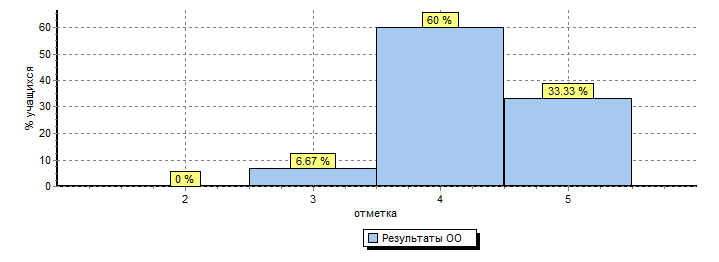 НОУ специализированная гимназия "Аврора "(15 уч.)НОУ специализированная гимназия "Аврора "(15 уч.)НОУ специализированная гимназия "Аврора "(15 уч.)НОУ специализированная гимназия "Аврора "(15 уч.)НОУ специализированная гимназия "Аврора "(15 уч.)НОУ специализированная гимназия "Аврора "(15 уч.)НОУ специализированная гимназия "Аврора "(15 уч.)НОУ специализированная гимназия "Аврора "(15 уч.)НОУ специализированная гимназия "Аврора "(15 уч.)НОУ специализированная гимназия "Аврора "(15 уч.)НОУ специализированная гимназия "Аврора "(15 уч.)НОУ специализированная гимназия "Аврора "(15 уч.)РособрнадзорВсероссийские проверочные работы (4 класс)Всероссийские проверочные работы (4 класс)Всероссийские проверочные работы (4 класс)Всероссийские проверочные работы (4 класс)Всероссийские проверочные работы (4 класс)Всероссийские проверочные работы (4 класс)Всероссийские проверочные работы (4 класс)Всероссийские проверочные работы (4 класс)Всероссийские проверочные работы (4 класс)Всероссийские проверочные работы (4 класс)Всероссийские проверочные работы (4 класс)Всероссийские проверочные работы (4 класс)Всероссийские проверочные работы (4 класс)Всероссийские проверочные работы (4 класс)Всероссийские проверочные работы (4 класс)Всероссийские проверочные работы (4 класс)Всероссийские проверочные работы (4 класс)Дата:Дата:Дата:Дата:Дата:25.04.201725.04.201725.04.201725.04.201725.04.201725.04.201725.04.201725.04.201725.04.201725.04.201725.04.201725.04.2017Предмет:Предмет:Предмет:Предмет:Предмет:МатематикаМатематикаМатематикаМатематикаМатематикаМатематикаМатематикаМатематикаМатематикаМатематикаМатематикаМатематикаСтатистика по отметкамСтатистика по отметкамСтатистика по отметкамСтатистика по отметкамСтатистика по отметкамСтатистика по отметкамСтатистика по отметкамСтатистика по отметкамСтатистика по отметкамСтатистика по отметкамСтатистика по отметкамСтатистика по отметкамСтатистика по отметкамСтатистика по отметкамСтатистика по отметкамСтатистика по отметкамСтатистика по отметкамМаксимальный первичный балл: 18Максимальный первичный балл: 18Максимальный первичный балл: 18Максимальный первичный балл: 18Максимальный первичный балл: 18Максимальный первичный балл: 18Максимальный первичный балл: 18Максимальный первичный балл: 18Максимальный первичный балл: 18Максимальный первичный балл: 18Максимальный первичный балл: 18Максимальный первичный балл: 18Максимальный первичный балл: 18Максимальный первичный балл: 18Максимальный первичный балл: 18Максимальный первичный балл: 18Максимальный первичный балл: 18ООООООООООООООООООООКол-во уч.Распределение групп баллов в %Распределение групп баллов в %Распределение групп баллов в %Распределение групп баллов в %Распределение групп баллов в %ООООООООООООООООООООКол-во уч.22345Вся выборкаВся выборкаВся выборкаВся выборкаВся выборкаВся выборкаВся выборкаВся выборкаВся выборкаВся выборка13689102.22.219.231.946.7Тюменская обл.Тюменская обл.Тюменская обл.Тюменская обл.Тюменская обл.Тюменская обл.Тюменская обл.Тюменская обл.Тюменская обл.16296222028.549.6город Тюменьгород Тюменьгород Тюменьгород Тюменьгород Тюменьгород Тюменьгород Тюменьгород Тюмень79941.81.815.724.757.8(sch723065) НОУ специализированная гимназия "Аврора "     (sch723065) НОУ специализированная гимназия "Аврора "     (sch723065) НОУ специализированная гимназия "Аврора "     (sch723065) НОУ специализированная гимназия "Аврора "     (sch723065) НОУ специализированная гимназия "Аврора "     (sch723065) НОУ специализированная гимназия "Аврора "     (sch723065) НОУ специализированная гимназия "Аврора "     15002013.366.7Общая гистограмма отметокОбщая гистограмма отметокОбщая гистограмма отметокОбщая гистограмма отметокОбщая гистограмма отметокОбщая гистограмма отметокОбщая гистограмма отметокОбщая гистограмма отметокОбщая гистограмма отметокОбщая гистограмма отметокОбщая гистограмма отметокОбщая гистограмма отметокОбщая гистограмма отметокОбщая гистограмма отметокОбщая гистограмма отметокОбщая гистограмма отметокОбщая гистограмма отметок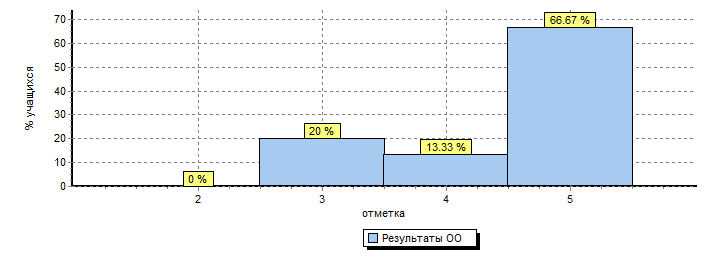 Распределение отметок по вариантамРаспределение отметок по вариантамРаспределение отметок по вариантамРаспределение отметок по вариантамРаспределение отметок по вариантамРаспределение отметок по вариантамРаспределение отметок по вариантамРаспределение отметок по вариантамРаспределение отметок по вариантамРаспределение отметок по вариантамРаспределение отметок по вариантамРаспределение отметок по вариантамРаспределение отметок по вариантамРаспределение отметок по вариантамРаспределение отметок по вариантамРаспределение отметок по вариантамРаспределение отметок по вариантамВариантВариантВариантВариант3345Кол-во уч.1313131311258161616162257КомплектКомплектКомплектКомплект3321015НОУ специализированная гимназия "Аврора "(15 уч.)НОУ специализированная гимназия "Аврора "(15 уч.)НОУ специализированная гимназия "Аврора "(15 уч.)НОУ специализированная гимназия "Аврора "(15 уч.)НОУ специализированная гимназия "Аврора "(15 уч.)НОУ специализированная гимназия "Аврора "(15 уч.)НОУ специализированная гимназия "Аврора "(15 уч.)НОУ специализированная гимназия "Аврора "(15 уч.)НОУ специализированная гимназия "Аврора "(15 уч.)НОУ специализированная гимназия "Аврора "(15 уч.)НОУ специализированная гимназия "Аврора "(15 уч.)НОУ специализированная гимназия "Аврора "(15 уч.)РособрнадзорВсероссийские проверочные работы (4 класс)Всероссийские проверочные работы (4 класс)Всероссийские проверочные работы (4 класс)Всероссийские проверочные работы (4 класс)Всероссийские проверочные работы (4 класс)Всероссийские проверочные работы (4 класс)Всероссийские проверочные работы (4 класс)Всероссийские проверочные работы (4 класс)Всероссийские проверочные работы (4 класс)Всероссийские проверочные работы (4 класс)Всероссийские проверочные работы (4 класс)Всероссийские проверочные работы (4 класс)Всероссийские проверочные работы (4 класс)Всероссийские проверочные работы (4 класс)Всероссийские проверочные работы (4 класс)Всероссийские проверочные работы (4 класс)Всероссийские проверочные работы (4 класс)Дата:Дата:Дата:Дата:Дата:27.04.201727.04.201727.04.201727.04.201727.04.201727.04.201727.04.201727.04.201727.04.201727.04.201727.04.201727.04.2017Предмет:Предмет:Предмет:Предмет:Предмет:Окружающий мирОкружающий мирОкружающий мирОкружающий мирОкружающий мирОкружающий мирОкружающий мирОкружающий мирОкружающий мирОкружающий мирОкружающий мирОкружающий мирСтатистика по отметкамСтатистика по отметкамСтатистика по отметкамСтатистика по отметкамСтатистика по отметкамСтатистика по отметкамСтатистика по отметкамСтатистика по отметкамСтатистика по отметкамСтатистика по отметкамСтатистика по отметкамСтатистика по отметкамСтатистика по отметкамСтатистика по отметкамСтатистика по отметкамСтатистика по отметкамСтатистика по отметкамМаксимальный первичный балл: 31Максимальный первичный балл: 31Максимальный первичный балл: 31Максимальный первичный балл: 31Максимальный первичный балл: 31Максимальный первичный балл: 31Максимальный первичный балл: 31Максимальный первичный балл: 31Максимальный первичный балл: 31Максимальный первичный балл: 31Максимальный первичный балл: 31Максимальный первичный балл: 31Максимальный первичный балл: 31Максимальный первичный балл: 31Максимальный первичный балл: 31Максимальный первичный балл: 31Максимальный первичный балл: 31ООООООООООООООООООООКол-во уч.Распределение групп баллов в %Распределение групп баллов в %Распределение групп баллов в %Распределение групп баллов в %Распределение групп баллов в %ООООООООООООООООООООКол-во уч.22345Вся выборкаВся выборкаВся выборкаВся выборкаВся выборкаВся выборкаВся выборкаВся выборкаВся выборкаВся выборка13527190.90.924.253.221.7Тюменская обл.Тюменская обл.Тюменская обл.Тюменская обл.Тюменская обл.Тюменская обл.Тюменская обл.Тюменская обл.Тюменская обл.161520.970.9727.754.117.2город Тюменьгород Тюменьгород Тюменьгород Тюменьгород Тюменьгород Тюменьгород Тюменьгород Тюмень7927112354.421.7(sch723065) НОУ специализированная гимназия "Аврора "     (sch723065) НОУ специализированная гимназия "Аврора "     (sch723065) НОУ специализированная гимназия "Аврора "     (sch723065) НОУ специализированная гимназия "Аврора "     (sch723065) НОУ специализированная гимназия "Аврора "     (sch723065) НОУ специализированная гимназия "Аврора "     (sch723065) НОУ специализированная гимназия "Аврора "     150013.36026.7Общая гистограмма отметокОбщая гистограмма отметокОбщая гистограмма отметокОбщая гистограмма отметокОбщая гистограмма отметокОбщая гистограмма отметокОбщая гистограмма отметокОбщая гистограмма отметокОбщая гистограмма отметокОбщая гистограмма отметокОбщая гистограмма отметокОбщая гистограмма отметокОбщая гистограмма отметокОбщая гистограмма отметокОбщая гистограмма отметокОбщая гистограмма отметокОбщая гистограмма отметок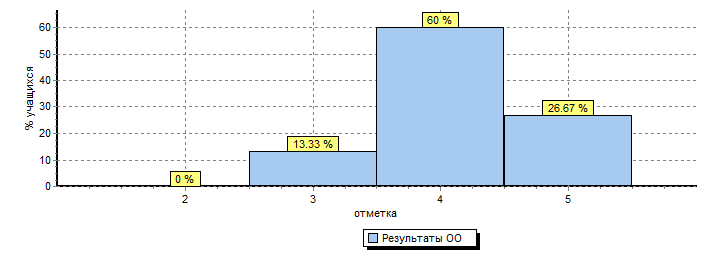 Распределение отметок по вариантамРаспределение отметок по вариантамРаспределение отметок по вариантамРаспределение отметок по вариантамРаспределение отметок по вариантамРаспределение отметок по вариантамРаспределение отметок по вариантамРаспределение отметок по вариантамРаспределение отметок по вариантамРаспределение отметок по вариантамРаспределение отметок по вариантамРаспределение отметок по вариантамРаспределение отметок по вариантамРаспределение отметок по вариантамРаспределение отметок по вариантамРаспределение отметок по вариантамРаспределение отметок по вариантамВариантВариантВариантВариант3345Кол-во уч.12121212115281313131311427КомплектКомплектКомплектКомплект229415РесурсыУровень обеспеченности  Уровень обеспеченности  РесурсыИмеется в наличии Будет создано в ходе реализации проектаКадровые Высокий уровень педагогических кадровВнедрения новых образовательных технологий и системно-деятельностного подхода в образовательный процессМатериально-техническиеНеобходимое программное компьютерное обеспечение Оснащение современным оборудованием иных кабинетовОрганизационные Создана образовательная среда, основанная на интеграции урочной и внеурочной деятельности, способствующая личностному развитию обучающихсяСоздана здоровьесберегающая информационная образовательная средаТехнологическиеВ образовательный процесс внедрены современные технологии, ориентированные на деятельностную (компетентностную) парадигму образованияВнедрение в образовательный процесс новых образовательных технологий (интерактивных, дистанционных, системно --деятельностный подход).Финансовые Бюджетные средства, внебюджетные средства, средства Попечительского совета  Участие в грантах, конкурсах. Получение субсидий.Направление воспитательной работыЗадачи работы по данному направлениюОбщекультурное направление.(Гражданско-правовое, патриотическое воспитание)Формировать у учащихся такие качества, как долг, ответственность, честь, достоинство, личность.Воспитывать любовь и уважение к традициям Отечества, гимназии, семьи.Общекультурное направление (Экологическое воспитание)Изучение учащимися природы и истории родного края.Формировать правильное отношение к окружающей среде.Содействие в проведении исследовательской работы учащихся.Духовно-нравственное направление.( Нравственно-эстетическое воспитание)Формировать у учащихся такие качества как: культура поведения, эстетический вкус, уважение личности.Создание условий для развития у учащихся творческих способностей.Здоровье-сберегающее направление.(Физкультурно-оздоровительное воспитание, безопасность жизнедеятельности)Формировать у учащихся культуру сохранения и совершенствования собственного здоровья.Популяризация занятий физической культурой и спортом.Пропаганда здорового образа жизниСоциальное направление.(Самоуправление в гимназии и в классе, трудовое воспитание)Развивать у учащихся качества: активность, ответственность, самостоятельность, инициатива.Развивать самоуправление в гимназии и в классе.НаименованиеЕдиницы измеренияНаличие компьютерной базыКоличество персональных ЭВМ(показывается количество всехимеющихся ПК), учитываяноутбуки10из них:- приобретённых за последние тригода (ед.)3- используются в учебных целях(показывается количество ПК извсех имеющихся, которыеиспользуются в учебных целях)10Наличие кабинетов основинформатики и ИКТ (приотсутствии таких кабинетовпоставить «0»), учитываямобильный кабинет (ед.)1в них рабочих мест с ЭВМ (мест),кроме рабочего места учителя10Наличие библиотечно-информационного центра (ед.)1- рабочих мест с ЭВМ (мест),кроме рабочего местабиблиотекаря1Количество интерактивных досок 1Количество мультимедийныхпроекторов23Подключено ли учреждение к сетиИнтернет (да, нет)Датип подключения: модем, выделенная линия, спутниковоемодемКоличество персональных ЭВМ,подключённых к сети Интернет(ед.)6Количество персональных ЭВМ всоставе локальных сетей (ед.)4Наличие в учрежденииэлектронной почты (да, нет)ДаИмеет ли учреждение собственныйсайт в сети Интернет (да, нет)ДаДополнительное оборудование:Наличие аудио и видеотехники(указать наименование,количество)тел.моноблок – 5,видеомагнитофон – 3,магнитофон – 5,телевизор – 5,музыкальные центры -2цифровая видеокамера - 2Множительная и копировальнаятехника (указать наименование,количество)принтер - 9копировальный аппарат – 2МФУ (сканер, копир, принтер) – 4ламинатор офисный FGKHF - 1ручное переплетное устройство RENS COMBI-S -1резак для бумаги RC363 - 1Другое Экран - 6Графопроектор - 1Комплект звуковоспроизводящей аппаратуры - 1Комбинированная музыкальная система - 1Акустическая система - 1Усилитель - 2Пульт микшерский - 1Пианино – 3Оборудование кабинета музыкиОборудование кабинета музыкиОборудование кабинета музыки1.Фортепиано «Элегия»12.Музыкальный центр «Aiwa»13.Синтезатор14.Домашний кинотеатр1Оборудование спортивного залаОборудование спортивного залаОборудование спортивного зала1.Ботинки лыжные Школьные кожаные202.Маты 2100/10053.Насос для накачивания мячей Металлический24.Маты 2100/9065.Мяч для большого тенисса Из синтетического меха76.Лыжи п/пластик87.Сетка волейбольная Капрон18.Мяч волейбольный Кожзаменитель159.Мяч баскетбольный Кожаный10Оборудование кабинета биологииОборудование кабинета биологииОборудование кабинета биологии1.Плакаты192.Портреты13.Таблица254.Пособия динамические35.Мольберт настольный16.Микропрепарат17.Коллекции разные28.Таблица «периодическая система химических элементов»169.Приборы1810.Воронка делительная1511.Мензурки312.Пробирки3213.Модели разные1514.Транспаранты  разные215.Весы электронные116.Набор школьный лабораторный 1517.Муляж «грибы»118.Видео по биологии2219. Таблица «уровни организации живой природы»20.Таблица «эволюция органического мира»121.Таблица «Растение-живой организм»122.Таблица «общее знакомство с цветковыми растениями»123.Таблица «Вещества растений. Клеточное строение».124.Препарат влажн.Тритон125.Препарат влаж. Строение брюхоногого молл.126.Препарат влаж. Нереида.127.Препарат влаж. Пескожил.128.Препарат влаж. Внутреннее строение рыбы.129.Препарат влаж. Внутреннее строение крысы.230.Препарат влаж. Беззубка131. Муляж «Фрукты».132.Муляж «Овощи».133.Наглядные пособия1434.CD диски2135.Микроскопы40Оборудование кабинета химии.Оборудование кабинета химии.Оборудование кабинета химии.1.Прибор «Набор капилляров»12.Видео83.Таблицы разные224.Метод.литература55.Типовые расчётные задачи16.Диски с уроками287.Генератор звуковой18.Зона демонстрации 2Оборудование кабинета географииОборудование кабинета географииОборудование кабинета географии1.Глобус Земли 172.Барометр13.Угломер вертикальный14.Комплект видео для уроков15.Электронный трёхмерный атлас Земли16.Страны мира17.Наглядные пособия488.Портреты выдающихся географов19.Приборы разные5410.Портреты для кабинета географии1611.Наборы разные912.Методика17Оборудование кабинета физикаОборудование кабинета физикаОборудование кабинета физика1.Портреты12.Таблицы223.Видео44.Амперметр35.Вольтметр96.Весы с гирями17.Комплект инструментов КИК38.Коллекции29.Пособия динамические110.Приборы разные12911.Метод.литература412.Дидактика 7 кл.213.Модель двигателя внутреннего сгорания114.Прибор «Трубка Ньютона»115.DVD уроки316.CD уроки517.Диски с уроками2118.Прибор «Цилиндр измерительный с носиком»1519.Видео «Молекулярная физика»120.Прибор «Стекло предметное»121.Прибор «Спираль-резистор»122.Прибор «Магнит U-образн. демонстр.123.Прибор для дем. давления в жидкости124.Набор тел равной массы-демонстр.125.Набор тел равного объёма-демонстр.126.Видео «Физика-3»ф127.Модель трёхпланетная, мод. атомов228.Прибор «Машина волновая»129.Экран на штативе1№Наименование позиции самообследованияЗаключение1.Общие сведения о состоянии и развитии общеобразовательного учреждения. Управление образовательным процессом.удовлетворяет2.Материально-техническое обеспечение общеобразовательного учрежденияудовлетворяет3.Методическая работа общеобразовательного учреждения. Развитие потенциала педагогического коллектива.удовлетворяет4.Содержание и качество образовательного процесса в общеобразовательном учрежденииудовлетворяет5.Кадровое обеспечение в общеобразовательном учреждении и система работы с кадрамиудовлетворяет6.Информационно-техническое обеспечение общеобразовательного учрежденияудовлетворяет7.Воспитательная система общеобразовательного учрежденияудовлетворяет8.Медико-социальное обеспечение образовательного процесса в общеобразовательном учреждении.Удовлетворяет9.Безопасность образовательного процесса в общеобразовательном учрежденииудовлетворяет